ACCORDO QUADRO per l'esecuzione di un Accordo per lavori di sostituzione di portali di segnaletica con portali a bandiera, lungo le seguenti tratte autostradali:LOTTO 1 – DT 1 Genova. LOTTO 1 – DT 1  A07 MILANO-GENOVA dal km 084+550 al km 133+600 - A10 GENOVA- SAVONA - dal km 000+000 al km 044+785 ; A12 GENOVA -SESTRI LEVANTE - dal km 000+000 al km 048+970 - A26 GENOVA-GRAVELLONA TOCE dal km 000+000 al km 197+116 - D26 DIRAMAZIONE PREDOSA – BETTOLE - dal km 000+000 al km 017+135; D36 DIRAMAZIONE STROPPIANA – SANTHIA’ - dal km 000+000 al km 030+734 D8 DIRAMAZIONE GALLARATE – GATTICO - dal km 011+150 al km 023+221.Codice Appalto n Tender n. 63968 Contratto SAP n. ………………….TRA“AUTOSTRADE 	PER L’ITALIA S.p.A.”, società soggetta all’attività di direzione e coordinamento da parte di Holding Reti Autostradali S.p.A., con sede e domicilio legale in Roma, Via Alberto Bergamini 50 – Codice Fiscale e Partita I.V.A. n. 07516911000, Direzione 1 Genovain appresso denominata "Committente", in persona del Direttore di Tronco giusta i poteri a lui conferitiE……………………. con sede e domicilio legale in ……………………., Via ……………………. - Codice Fiscale n. ……………….. - Partita I.V.A. n. ……………….. in appresso denominata "Appaltatore", in persona del/della Sig. / Sig.ra ………………….. nato/a a ………………….. il ………………….., in qualità di ………………………. nominato/a con atto del ………………… e, quindi, Legale Rappresentante della società.Codice fornitore …………………...di seguito definite congiuntamente le “ Parti”PREMESSO:che il Committente è concessionario del Ministero delle Infrastrutture e dei Trasporti (già A.N.A.S.) in seguito Concedente per la costruzione e l'esercizio, tra le altre, dell'Autostrada ……………………..;che il Committente ha manifestato la volontà di concludere un Accordo Quadro ex art. 54 comma 3 del D.lgs. 18 aprile 2016 n. 50 avente ad oggetto l'affidamento dei Lavori di cui in epigrafe; che il predetto accordo quadro sarà gestito, attraverso l’emissione degli opportuni contratti attuativi da parte  dalla Committente;che il Committente ha indetto una procedura negoziata senza previa pubblicazione di un bando di gara ai sensi dell’art. 63 del Codice avente ad oggetto l'affidamento dei Lavori di cui in epigrafe esperita in data………………….. / ed in data ………………..;/che a seguito dell'anzidetta procedura è risultata aggiudicataria l'Impresa…………………..; che intervenute le verifiche ed approvazioni necessarie si è completato l'iter della  procedura con conseguente aggiudicazione all'Appaltatore comunicata al medesimo con nota del ……… Prot. ……………..;che l'Appaltatore ha presentato la documentazione richiesta per la stipulazione del contratto;che nel presente contratto con il termine “Codice” si intende il D.Lgs. 18.4.2016 n. 50, integrato dai relativi atti di attuazione, e s.m.i.; che nel presente accordo con il termine “Contratto Attuativo” si intende lo specifico intervento affidato all’Appaltatore dalla Committente sulla base dei propri fabbisogni; che alla luce dei repentini aumenti di materiali intervenuti fino a oggi, ai fini dell’esecuzione dell’accordo quadro la Scrivente seguirà i dettami dell’art. 26 del D.L. n. 50/2022 e della Legge di conversione del 28 marzo 2022 n. 25 del decreto legge n. 4 del 27 gennaio 2022 c.d. decreto sostegni ter per la parte non abrogata dal predetto D.L.50/2022;che tutte le disposizioni riportate nel presente accordo sono da intendersi valide anche con riferimento ai contratti attuativi nonché parte integrante e sostanziale degli stessi; che nel presente contratto con il termine “Lavori” si intendono i Lavori, le somministrazioni inclusa ogni opera ad essi propedeutica, nonché ogni altra attività e/o onere previsti nel presente contratto, nei documenti allo stesso allegati e richiamati, affidati all’Appaltatore di seguito “Lavori”;che nel presente contratto con il termine “giorni” si intendono giorni naturali e consecutivi.Tutto ciò premesso tra le Parti come sopra costituite, si conviene e si stipula quanto segue:Articolo 1 VALIDITÀ DELLE PREMESSELe premesse formano parte integrante e sostanziale del presente “Accordo Quadro”.Articolo 2OGGETTO DELL’ACCORDO QUADROOggetto dell’Accordo quadro sono i lavori riportati in epigrafe ricadenti nell’ambito delle tratte autostradali di competenza della Committente. Il presente Accordo Quadro definisce le modalità di regolamentazione legale ed amministrativa dei futuri contratti attuativi emessi sulla base del fabbisogno effettivo della Committente cui afferiscono i tratti autostradali oggetto del presente accordo, per tutto il periodo di validità del medesimo accordo, - come meglio definiti nel successivo art. "DESCRIZIONE DEGLI INTERVENTI - MODALITA' DI ATTUAZIONE" . Inoltre vengono disciplinate le modalità di affidamento dei singoli contratti attuativi, contenenti la disciplina specifica degli interventi affidati all’Appaltatore nonché, ulteriori condizioni, prescrizioni, oneri etc., applicate al rapporto intercorrente tra l’Appaltatore e il Committente.Pertanto, il presente accordo quadro stabilisce la tipologia di prestazioni affidabili elencate nei documenti di gara, la durata dell’accordo stesso, il tetto di spesa complessiva entro il quale possono essere affidate le prestazioni oggetto del presente Accordo Quadro e le condizioni che resteranno in vigore per il periodo di validità dell’accordo quadro e che regoleranno i successivi contratti applicativi.Il presente Accordo Quadro non obbliga il Committente né alla stipula dei singoli contratti attuativi, né all’affidamento all’Appaltatore di interventi per un quantitativo minimo predefinito mentre impegna l’Appaltatore ad assumere ed eseguire regolarmente i contratti attuativi specifici che, in attuazione dello stesso Accordo Quadro, gli verranno affidati nell’arco di vigenza del medesimo da parte del Committente.I lavori, pertanto, verranno di volta in volta affidati mediante singoli contratti attuativi, a supporto dei quali il Committente produrrà gli elaborati tecnici necessari, nei quali saranno precisati tra l’altro: l’oggetto dell’intervento, l’importo, il termine utile e le modalità per l’esecuzione dei lavori.Formano parte integrante e sostanziale del presente Accordo Quadro i seguenti documenti:- All .002 Capitolato speciale d’appalto  - Parte I e allegatiAll. 003 E02_Capitolato _Norme Tecniche-  parte IIAll. 004 Elenco Prezzi lavori;- All.005 NP 01 analisi Prezzo;- All. 006 -Elenchi prezzi sicurezza;- All. 007 Tipologico 01_A7 127+990S;All. 008Tipologico 02_A7 131+130SAll. 009 Tipologico 03_A7 84+700N; All. 010 Tipologico 04_A7 132+600N;All. 011 Tipologico 05_A10 36+865E;All. 012 Tipologico 06_A26 89+000N;All. 013 Tipologico 07_A26 165+890N;All. 014 Tipologico 08_A26 197+120N;All. 015 Tipologico 09_A26 153+940S;All. 016 Tipologico 10_D36 30+200;All. 018 Tipologico 11_D36 0+400E;All. 017 Tipologico 2_A7 106+800NAll. 019 13_paricolari costruttiviAll. 020 VOA_W__01b_LETTERA_DI_OFFERTA_W.xlsx;All. 021 Tabella riepilogativa Costi Manodopera;All. 022  VOA_W_03_TABELLA_SPESE_GENERALI.xlsx; All. 023 - Disposizione Operativa Sistema di Gestione Qualità per esecuzione di lavori Oneri ed obblighi dell’Appaltatore, della Direzione Lavori e del Coordinatore per la Sicurezza in fase di Esecuzione-  DO01_Oneri e Obblighi Appaltatore DL CSE;All. 024 Schema contratto attuativo;All. 025  Linee guida per la sicurezza dell’operatore su strada – Rev. 06 del 15/01/2016”; All. 026 Disciplinare per l’installazione, conduzione e rimozione dei cantieri di lavoro sulla rete di Autostrade per l’Italia (Ed. dicembre  2021)”Articolo 3DESCRIZIONE DEGLI INTERVENTI – MODALITA’ DI ATTUAZIONE DEI SINGOLI CONTRATTI ATTUATIVIIn considerazione della natura delle singole attività da eseguire, l’esatta tipologia dei lavori sarà determinata al momento in cui si definiranno gli interventi mediante successivi contratti attuativi. Tali contratti attuativi saranno emessi singolarmente dal Committente, secondo le proprie necessità, nel corso della validità dell’Accordo Quadro, al fine di affidare i singoli interventi.Tuttavia vengono di seguito elencate le principali lavorazioni individuate in via esemplificativa e non esaustiva:a)   demolizione portali esistenti;b) installazione nuovi portali a bandiera;c) attività di manutenzione ordinaria strutture metalliche: smontaggio, lavorazione in officina e  e rimotaggio, Tali contratti attuativi verranno gestiti dal Committente e conterranno tutti i termini specifici dei lavori da eseguire, l’importo complessivo, i tempi di consegna, la durata dell’esecuzione, i luoghi dove dovranno essere eseguiti i lavori e quant’altro necessario alla corretta definizione e regolamentazione degli interventi.E’ facoltà del Committente procedere ad affidamenti contemporanei in favore dell’Appaltatore di una pluralità di contratti attuativi e resta in capo all’Appaltatore l’onere della gestione contemporanea di più cantieri garantendo per ciascuno di essi il rispetto delle condizioni di cui al presente Accordo Quadro. Nessuna eccezione o richiesta di indennizzo potrà essere avanzata dall’Appaltatore per la contemporaneità di più cantieri. Fermo restando quanto precede, la Committente programmerà l’affidamento degli interventi, tenendo conto, laddove possibile, delle esigenze operative ed organizzative dell’Appaltatore.Gli interventi ricompresi all’interno di ciascun contratto attuativo potranno essere suscettibili di modifiche o variazioni disposte dalla Committente, in funzione di specifiche esigenze operative che dovessero riscontrarsi in corso d’opera, sempre nel rispetto della regolamentazione e dell’importo complessivo del presente Accordo Quadro.In caso di necessità potranno essere emessi contratti attuativi aventi ad oggetto esclusivamente attività finalizzate a realizzare apprestamenti di cantiere e ogni altra misura di sicurezza coerente con l’attività specifica da svolgere. I suddetti contratti saranno propedeutici all’avvio delle successive lavorazioni: in tali casi, stante la specificità dell’oggetto, i contratti potranno essere emessi in assenza di uno specifico progetto esecutivo di dettaglio, ma saranno accompagnati da layout di cantiere di carattere generale sviluppati alle scale opportune, e rispondenti ai dettami del Disciplinare per l’installazione, conduzione e rimozione dei cantieri di lavoro sulla rete di Autostrade per l’Italia (Ed. Dicembre 2021) e ai dettami D. Lgs. 81/08 e ss.mm.ii.Tali contratti attuativi potranno riferirsi ad attività propedeutiche relative a lavorazioni eterogenee e, quindi, afferenti a futuri contratti attuativi tra loro differenti: pertanto, un unico contratto attuativo potrà disporre più apprestamenti o cantierizzazioni riferite a diverse lavorazioni afferenti a diversi contratti attuativi. Gli importi che costituiranno i contratti di cui al presente cpv. saranno computati sulla scorta dei prezzi di cui al presente Accordo Quadro nonché dell’offerta dell’Appaltatore, imputando le relative somme ai lavori ovvero agli oneri della sicurezza, secondo i limiti di cui al successivo articolo. L’esecuzione dei lavori deve avere inizio dopo la sottoscrizione da parte dell’Appaltatore del contratto attuativo, fatte salve le consegne nelle ipotesi di lavori d’urgenza, i quali proseguiranno nelle more della formalizzazione del contratto.L’Appaltatore - nel corso dell’Accordo Quadro - si impegna in particolare:-	a  mantenere  fermo  ogni  impegno  assunto  con  la sottoscrizione del presente Accordo Quadro;-	a sottoscrivere per accettazione i relativi contratti attuativi emessi e a dare esecuzione agli interventi  nel  rispetto  delle  norme  vigenti  e  secondo  le  condizioni,  le modalità, i termini e le prescrizioni contenute nell’Accordo Quadro, nei contratti attuativi e negli elaborati progettuali riguardanti gli interventi da realizzare.Articolo 4AMMONTARE DELL’ACCORDO QUADROL'importo complessivo massimo stimato degli interventi oggetto dell’Accordo Quadro è pari ad € 4.482.000,00 , oltre IVA ove dovuta, di cui € 1.368.306,00 per oneri della sicurezza,  a corpo o a misura, i cui importi specifici verranno compiutamente definiti all’interno di ciascun singolo contratto attuativo, in relazione alla specificità della  progettazione di ciascun intervento. I corrispettivi dei lavori dei singoli interventi aggiudicati derivanti dall’Accordo Quadro verranno valutati e determinati mediante l’applicazione dei prezzi unitari di cui all’Elenco prezzi unitari allegato al presente Accordo Quadro - eventualmente integrati con ulteriori  prezzi la cui necessità emergesse in sede  dei singoli interventi - da assoggettare al ribasso offerto del ……% di cui alla procedura di gara, fermo restando quanto previsto dalla normativa vigente e successive modifiche, come specificato in premessa.L’importo complessivo di cui al presente accordo è da considerarsi quale valore massimo e non comporta per il Committente l’obbligo di affidare gli interventi fino alla concorrenza complessiva dello stesso importo: pertanto tale accordo non costituisce titolo, per l’Appaltatore, a vedersi affidate prestazioni per l’importo complessivo di cui sopra.In merito all’importo degli ONERI DI SICUREZZA si precisa che, trattandosi di accordo quadro, lo stesso sarà stimato in dettaglio nel PSC di ogni singolo contratto attuativo.Nel presente accordo quadro sono sono previste lavorazioni rientranti nelle seguenti categorie SOA: O2 18 A (€ 3.010.000,00), OS 21 (€ 1.75.000,00), OG 3  (€ 215.000,00).I corrispettivi relativi alle prestazioni del presente accordo sono assoggettati al regime IVA ad essi applicabile in base a quanto disposto dal DPR 633/72 e successive modifiche ed integrazioni.Il Committente si riserva espressamente la facoltà di procedere, durante la vigenza dell’accordo, laddove lo ritenga opportuno in considerazione delle proprie specifiche esigenze, all’affidamento a terzi di prestazioni rientranti nella medesima tipologia di cui sopra, senza che l’appaltatore possa formulare pretese a riguardo.Si evidenzia che l’eventuale modifica delle quantità stimate fino alla concorrenza dell’importo complessivo del presente accordo quadro non potrà determinare alcuna richiesta di indennizzo, risarcimento e/o adeguamento dei prezzi da parte dell’Appaltatore.Articolo 5VALUTAZIONE DEI LAVORII corrispettivi dei lavori dei singoli interventi affidati derivanti dall’Accordo mediante l’applicazione dei prezzi unitari di cui agli Elenchi prezzi unitari allegato al presente accordo da assoggettare al ribasso del ……%./., fermo restando quanto previsto dalla normativa vigente e successive modifiche, come specificato in premessa.I singoli contratti attuativi potranno essere stipulati a corpo o a misura,  come previsto all’art. 59, comma 5 bis del Codice.I corrispettivi sono da considerarsi comprensivi di tutti gli oneri diretti ed indiretti necessari per il perfetto compimento dei Lavori, in quanto nella determinazione dell'offerta l'Appaltatore ha tenuto debito conto di tutti gli oneri, obblighi e prescrizioni precisati nel presente accordo quadro e nei documenti allegati e richiamati.Gli oneri di sicurezza, non assoggettati a ribasso, verranno definiti nei Piani di Sicurezza e di Coordinamento di cui agli specifici contratti attuativi, sulla base  dell’Elenco prezzi Sicurezza e nel rispetto dell’importo complessivo di cui al presente Accordo Quadro.L'Appaltatore, con la sottoscrizione del presente Accordo Quadro, conferma:di aver preso conoscenza e di aver tenuto conto delle condizioni contrattuali di cui all’Accordo Quadro e degli oneri ivi compresi, quali quelli relativi al pieno rispetto della normativa vigente in tema di Tutela Ambientale e di quelli relativi alla produzione, raccolta, trasporto e smaltimento dei rifiuti e/o residui di lavorazione nonché degli obblighi e degli oneri relativi alle disposizioni in materia di sicurezza, di assicurazione, di condizioni di lavoro e di previdenza e assistenza in vigore nel luogo dove devono essere eseguiti i Lavori, nonché, degli oneri e dei relativi costi per l’effettuazione delle prove per l’accettazione dei materiali;di accettare, senza condizione o riserva alcuna, tutte le norme e disposizioni contenute nel presente schema di Accordo Quadro, nello schema del contratto attuativo, nel Capitolato Speciale d’Appalto, ed in ogni altro atto, provvedimento o documento ivi allegato o richiamato; di avere esatta cognizione della natura dell’appalto e di tutte le circostanze generali, particolari e locali nessuna esclusa ed eccettuata che possano, comunque, influire sull’esecuzione dei Lavori;che nella formulazione del ribasso ha tenuto conto di eventuali maggiorazioni per lievitazione dei prezzi che dovessero intervenire durante l'esecuzione dei Lavori rinunciando fin d'ora a qualsiasi pretesa, azione od eccezione in merito anche ai sensi e per gli effetti di cui agli artt. 1467 e 1664 c.c.;L'Appaltatore conferma espressamente che le valutazioni tecnico-economiche effettuate con la definizione del ribasso in sede di contrattualizzazione dell’Accordo Quadro rappresentano espressione di una sua precisa volontà contrattuale in esercizio di autonome scelte imprenditoriali volte alla determinazione della convenienza della sua attività. L'Appaltatore non potrà, pertanto, unilateralmente far valere nel corso del rapporto circostanze che vengano comunque a modificare le valutazioni dallo stesso operate in sede di offerta, in termini di eseguibilità, produttività, costi e remuneratività dovendosi l'Appaltatore assumere ai sensi dell'art. 1655 c.c. tutti i rischi di organizzazione e gestione connessi e correlati al compimento dell'opera in appalto.  Fermo restando quanto sopra, le Parti convengono, peraltro, che esclusivamente l’incidenza delle aliquote per utile e spese generali, così come dall'Appaltatore indicata nelle giustificazioni dei prezzi prodotte in sede di offerta, verrà adottata anche in tutte le eventuali successive valutazioni di carattere economico inerenti il presente appalto, ivi compresa la determinazione di eventuali nuovi prezzi. (IN CASO DI VALUTAZIONE DELL’ANOMALIA DELLE OFFERTE)Articolo 6ANTICIPAZIONEEntro quindici giorni dalla data di effettivo inizio dei lavori afferenti allo specifico contratto attuativo, accertata dal Direttore dei Lavori, sempreché l’avanzamento dei medesimi lavori proceda secondo le previsioni del cronoprogramma contrattuale, viene corrisposta da parte del Committente a favore dell’Appaltatore una anticipazione del prezzo, ai sensi dell’art. 35 del Codice, di ammontare pari al 20% dell’importo del singolo contratto attuativo. L’erogazione dell’anticipazione è subordinata, oltre al regolare andamento dei lavori di cui sopra, alla costituzione di idonea garanzia fideiussoria, costituita secondo le condizioni e le modalità indicate all’art. 35 comma 18 del Codice, di importo pari all’anticipazione medesima, maggiorato del tasso di interesse applicato nel periodo necessario al recupero dell’anticipazione sulla base del cronoprogramma contrattuale. Predetta garanzia deve essere presentata in originale ovvero in copia autentica.Il recupero dell’anticipazione avverrà progressivamente all’avanzamento dei lavori, mediante trattenute pari al 20% del valore di ciascun SAL emesso, fino a concorrenza del valore complessivo della medesima anticipazione. L’ammontare della garanzia viene progressivamente ed automaticamente ridotto nel corso dei lavori proporzionalmente al progressivo recupero della anticipazione da parte del Committente. Nel caso l’avanzamento dei lavori, successivamente alla corresponsione dell’anticipazione, non proceda secondo le previsioni del cronoprogramma contrattuale riferito allo specifico contratto attuativo, per fatti imputabili all’Appaltatore, quest’ultimo decade dal beneficio dell’anticipazione. In tal caso il Committente recupererà l’importo non già trattenuto dell’anticipazione attraverso l’escussione, anche parziale, della garanzia fideiussoria per l'anticipazione prodotta dall’appaltatore ovvero trattenendo il relativo importo nel primo SAL utile alla decadenza dal beneficio dell’anticipazione, per un importo maggiorato degli interessi corrispettivi al tasso legale con decorrenza dalla data di erogazione dell’anticipazione. Articolo 7REVISIONE ED AGGIORNAMENTO DEL CORRISPETTIVOAi sensi dell’art. 106 comma 1, lettera a) del Codice, si applica l’art. 29 D.L. 4/2022, come convertito con modificazioni dalla L. 28 marzo 2022, n. 25, e l’art. 26 del D.L. 50 del 2022. Non trova applicazione l’art. 1467 c.c. Articolo 8DOMICILIO DELLE PARTI E COMUNICAZIONI ALL'APPALTATOREIl domicilio legale delle parti come riportato in epigrafe potrà essere modificato solo mediante comunicazione scritta.Per gli effetti del presente contratto, le comunicazioni si intendono conosciute dall'Appaltatore al momento del loro ricevimento da parte del suo rappresentante di cui al successivo articolo RAPPRESENTANTE DELL’APPALTATORE ovvero alla data di ricezione del documento stesso al domicilio legale dell'Appaltatore.Articolo 9RESPONSABILE UNICO DEL PROCEDIMENTOIl Committente ha individuato il Geom./Ing. ------------------- quale Responsabile Unico del Procedimento del presente Accordo Quadro.Il Committente provvederà a nominare il Responsabile Unico del Procedimento relativo allo specifico  contratto attuativo.Articolo 10RAPPRESENTANTE DELL'APPALTATORE Per tutti gli adempimenti del presente accordo il rappresentante dell'Appaltatore è il / i Sig. …………….. nato a ………………….. il ………….. firmatario del presente atto nella sua qualità di …………………/ giusta procura allegata al presente contratto. //L'Appaltatore, ai sensi e per gli effetti dell’art. 4 del D.M n. 145/2000., nomina e delega suo rappresentante il Sig. ……………….  nato a ………………..  il ………………. giusta procura allegata al presente contratto. Il Committente potrà in qualunque momento motivatamente e previa comunicazione, determinarne l’allontanamento del soggetto che, ai sensi del succitato art. 4 del D.M. n. 145/2000, conduce i lavori per conto del’Appaltatore, e conseguentemente esigerne la immediata sostituzione, senza che spetti all’Appaltore alcun compenso a titolo di indennizzo./Articolo 11DIREZIONE LAVORI La Direzione Lavori verrà specificamente indicata in occasione dei singoli contratti attuativi emessi dal Committente. Articolo 12CAUZIONE E COPERTURE ASSICURATIVELa cauzione nella misura del …% (determinata ai sensi del comma 1 dell’art. 103 del Codice) dell'importo del presente Accordo Quadro, pari, quindi, ad € …………. è stata prestata dall’Appaltatore mediante ........... .Si conviene espressamente che tale cauzione deve essere prestata a garanzia di tutti gli obblighi assunti dall’Appaltatore con la sottoscrizione del presente Accordo Quadro./La Polizza C.A.R. di cui all’art. 103, comma 7 del Codice, dovrà essere costituita dall’appaltatore a fronte dell’emissione di ciascun contratto attuativo. Tale copertura assicurativa prevede: Sezione danni all’opera: la somma assicurata pari all’importo del contratto attuativo con:limite di indennizzo per sinistro per danni alle opere pari alla somma assicurata; sono ammesse le seguenti franchigie massime: scoperto del 10% per sinistro, con il minimo di franchigia non superiore a € 10.000,00; massimale non inferiore al 50% della somma assicurata con il minimo di € 1.000.000,00 per danni alle opere preesistenti; massimale non inferiore al 25% della somma assicurata con il minimo di € 500.000,00 per demolizione e sgombero.Sezione responsabilità civile: massimale: € 5.000.000,00 (art. 103 comma 7  D. Lgs. 50/2016 s.m.i.).Sono ammesse le seguenti franchigie massime: scoperto del 10% per sinistro, con il minimo di franchigia non superiore a € 10.000,00.La polizza prevede, per entrambe le sezioni, la possibilità, per il Committente , di denunciare e gestire il sinistro fino alla liquidazione del danno, nonché di nominare un perito di parte a tutela e garanzia dei propri interessi.Le coperture di entrambe le sezioni della Polizza C.A.R. si intendono operanti a primo rischio con massimali e limiti valevoli per sinistro e per anno, con obbligo di reintegro automatico.La Polizza C.A.R.:considera terzi, tra gli altri soggetti,  il Committente, le sue controllate, nonché i loro dipendenti;considera assicurati oltre al Committente e l’appaltatore, il Ministero delle Infrastrutture e dei Trasporti, in qualità di Ente concedente, i subappaltatori e in genere tutti i partecipanti alla realizzazione dell’opera.Si specifica che la Polizza C.A.R non prevede tra le esclusioni: colpa grave, maggiori costi per lavori straordinari, responsabilità civile incrociata, atti di terzi, eventi naturali, danni da interruzione di attività di terzi, danni da cedimento del terreno, vibrazione e franamento, danni a cavi e condutture sotterranee.La garanzia fideiussoria per la liquidazione della rata di saldo dovrà essere costituita dall’Appaltatore ai sensi dell’art. 103, comma 6, del Codice.Con riferimento a tutte le garanzie di cui al presente articolo, restano comunque a carico dell’Appaltatore i maggiori danni rispetto ai massimali e limiti assicurati, nonché le franchigie e gli scoperti.L’Appaltatore, con la sottoscrizione del presente atto, si rende edotto che in caso di qualsivoglia variazione delle condizioni contrattuali che comportino un aumento di rischio ovvero un aumento degli importi da assicurare, dovrà provvedere all’adeguamento di tutte le coperture assicurative previste dal presente articolo.La garanzia fideiussoria per la liquidazione della rata di saldo dovrà essere costituita dall’Appaltatore ai sensi dell’art. 103, comma 6, del Codice.Con riferimento a tutte le garanzie di cui al presente articolo, restano comunque a carico dell’Appaltatore i maggiori danni rispetto ai massimali e limiti assicurati, nonché le franchigie e gli scoperti.L’Appaltatore, con la sottoscrizione del presente contratto, si rende edotto che in caso di qualsivoglia variazione delle condizioni contrattuali che comportino un aumento di rischio ovvero un aumento degli importi da assicurare, dovrà provvedere all’adeguamento di tutte le coperture assicurative previste dal presente articolo.Articolo 13TEMPISTICA DELL’ ACCORDO  QUADRO  E  DEI  SINGOLI  CONTRATTILa durata del presente accordo quadro è fissata in 365 (treentosessantacinque) giorni  decorrenti dalla data di formalizzazione del primo contratto attuativo.Il presente accordo, altresì, si intenderà risolto alla scadenza temporale o all’esaurimento dell’importo dell’appalto senza necessità di disdetta, fatti salvi i termini di ultimazione degli interventi previsti nei singoli contrattiattuativi già emessi. Si intende per “durata” dell’Accordo Quadro il periodo entro il quale il Committente  potrà affidare gli interventi che si rendono necessari e nei quali saranno definiti i termini di esecuzione degli interventi affidati, con conseguente validità dell’Accordo Quadro per il periodo di vigenza dei medesimi.Il tempo di esecuzione dei singoli interventi sarà indicato nei relativi contratti attuativi.Nella determinazione del tempo di esecuzione previsto nei singoli contratti attuativi si terrà conto della normale incidenza dei giorni di andamento stagionale sfavorevole. Le eventuali proroghe ai termini di ultimazione dei singoli interventi  che saranno disposte  dal Committente, sono disciplinate dall’art. 107, comma 5.Detti interventi saranno consegnati dalla Direzione Lavori – previa autorizzazione del Responsabile Unico del Procedimento.La Direzione Lavori comunicherà all’Appaltatore il giorno e il luogo in cui deve  presentarsi per effettuare la consegna con un congruo preavviso, trascorso il quale – senza giustificato motivo – il Committente ha la facoltà di risolvere il contratto attuativo e di incamerare la cauzione di cui all’articolo CAUZIONE E COPERTURE ASSICURATIVE.In caso di consegna dei lavori  in più volte, attraverso distinti verbali di consegna parziali all’Appaltatore non spetterà alcunchè, restando a carico dello stesso ogni eventuale onere, anche economico, connesso.Peraltro, in tale evenienza, il termine contrattualmente previsto per l’ultimazione dei lavori in appalto, decorrerà dall’ultimo verbale di consegna parziale.Nel caso di consegna parziale conseguente alla temporanea indisponibilità delle aree e degli immobili, l’esecutore è tenuto a presentare, a pena di decadenza dalla possibilità di iscrivere riserve per ritardi, un programma di esecuzione dei lavori (anche definito “POD Lavori” in CSA e in altri documenti contrattuali) che preveda la realizzazione prioritaria delle lavorazioni sulle aree e sugli immobili disponibili.Il certificato di ultimazione riferito a ciascun contratto attuativo potrà prevedere l’assegnazione di un termine perentorio, non superiore a sessanta giorni, per il completamento di lavorazioni di piccola entità, accertate da parte del direttore dei lavori come del tutto marginali e non incidenti sull’uso e sulla funzionalità dei lavori. Il mancato rispetto di tale termine comporta l’inefficacia del predetto certificato di ultimazione e la necessità di redazione di nuovo certificato che accerti l’avvenuto completamento delle lavorazioni sopraindicate.Potranno essere disposte sospensioni dei lavori ai sensi dell’art. 107 del Codice, per le quali la Direzione Lavori redigerà apposito verbale, da inviare al Responsabile Unico del Procedimento  entro cinque giorni dalla sua redazione e contenente tutte le informazioni indicate nel predetto art. 107 del Codice.Si conviene espressamente che sono da considerarsi sospensioni ai sensi dell’art.  107 del Codice quelle disposte nei periodi delle ferie estive, delle principali festività dell’anno nonché nei periodi legati a particolari eventi, durante i quali l’esecuzione delle lavorazioni resterà sospesa per esigenze di fluidità e sicurezza del traffico.Le predette sospensioni –che oltre al relativo slittamento dei termini, non potranno dare adito ad alcuna pretesa né di carattere economico né di alcuna proroga dei tempi contrattuali – verranno compiutamente definite nei contratti attuativi.Con  il  Verbale  di  consegna  e  con  apposita  comunicazione  da  formalizzare all’Appaltatore entro il 31 gennaio di ciascuna successiva annualità, il Direttore dei Lavori indicherà la data di inizio e il termine finale di ognuno dei predetti periodi, con riserva di eventuali possibili variazioni per cause sopravvenute che saranno tempestivamente segnalate dallo stesso Direttore dei Lavori.Il Committente si riservano altresì, ai sensi e per gli effetti dell’art. 107 del Codice, la facoltà di disporre, per esigenze connesse alla viabilità e all'esercizio autostradale, una o più sospensioni o interruzioni all’esecuzione dei Lavori senza che all’Appaltatore spetti alcunché a titolo di indennizzo, danni, maggiori oneri o altro.Nel caso di sospensioni totali o parziali disposte per cause diverse da quelle sopra indicate, nonché previste ai commi 1, 2 e 4 dell’art. 107 del Codice, l’Appaltatore potrà richiedere un risarcimento quantificato sulla base dei seguenti criteri:a) i maggiori oneri per spese generali infruttifere si ottengono sottraendo all’importo contrattuale l’utile di impresa nella misura del 10 per cento e le spese generali nella misura del 15 per cento e calcolando sul risultato la percentuale del 6,5 per cento. Tale risultato va diviso per il tempo contrattuale e moltiplicato per i giorni di sospensione e costituisce il limite massimo previsto per il risarcimento quantificato sulla base del criterio di cui alla presente lettera;b) la lesione dell’utile è riconosciuta coincidente con la ritardata percezione dell’utile di impresa, nella misura pari agli interessi legali di mora di cui all’articolo 2, comma 1, lettera e) del decreto legislativo 9 ottobre 2002 n. 231 computati sulla percentuale del dieci per cento, rapportata alla durata dell’illegittima sospensione;c) il mancato ammortamento e le retribuzioni inutilmente corrisposte sono riferiti rispettivamente al valore reale, all’atto della sospensione, dei macchinari esistenti in cantiere e alla consistenza della mano d’opera accertati dal direttore dei lavori;d) la determinazione dell’ammortamento avviene sulla base dei coefficienti annui fissati dalle vigenti norme fiscali.Le contestazioni dell’esecutore in merito alle sospensioni dei lavori sono iscritte a pena di decadenza nei verbali di sospensione e di ripresa dei lavori, salvo che per le sospensioni inizialmente legittime, per le quali è sufficiente l’iscrizione nel verbale di ripresa dei lavori.Non appena siano cessate le cause della sospensione, la Direzione Lavori lo comunicherà al Responsabile Unico del Procedimento  affinché disponga la ripresa dei lavori ed indichi il nuovo termine contrattuale. Entro cinque giorni dalla disposizione di ripresa dei lavori effettuata dal Responsabile Unico del Procedimento, il Direttore dei lavori redigerà il verbale di ripresa, sottoscritto anche dall’Appaltatore – e contenente il nuovo termine contrattuale.Per quanto non espressamente previsto nel presente articolo, ovvero nella disciplina specifica dei diversi contratti attuativi, questi ultimi saranno regolati dal D.M. 7 marzo 2018, n. 49.○ PENALIPer il caso di ritardata ultimazione dei lavori rispetto al termine previsto per ogni singolo contratto attuativo, verrà applicata per ogni giorno di ritardo una penale pari all’1‰ (uno per mille) dell’ammontare netto del singolo contratto attuativo. L’ammontare  complessivo  della  penale suddetta, che verrà calcolato autonomamente in relazione a ciascun contratto attuativo,  non  potrà  eccedere  il  10% dell’importo complessivo di ciascun singolo contratto attuativo.I singoli contratti attuativi potranno prevedere termini di ultimazione intermedi e relative penali per il mancato rispetto dei medesimi.L’applicazione della penale per ritardata ultimazione non esclude il diritto del Committente al risarcimento del maggior danno subito.DETERRENZE ECONOMICHE PER NON CONFORMITA’ ESECUTIVESono previste determinate deterrenze economiche in caso di Non conformità relative all’esecuzione dei lavori come da disposizioni del Capitolato.Tali penali e/o trattenute verranno notificate all’Appaltatore previa contestazione scritta da parte della Committente e decurtate dall’importo del S.AL. successivo.Si sepcifica che l’ammontare complessivo di tali penali concorrerà all’eventuale raggiungimento del predetto limite del 10% del valore complesivo del contratto.Penali per bonifica delle areeOve successivamente alla trasmissione del rapportino di cui all’art. 7 del CSA parte I secondo le modalità previste in CSA, il RUP, ovvero delegato del Committente, rilevasse una mancata o errata bonifica delle aree di lavoro secondo le disposizioni di cui al medesimo CSA, il RUP sarà legittimato ad applicare una penale pari a 3‰ del corrispettivo contrattuale. Fermo restando le penali di cui sopra, l’omissione, anche parziale, delle predette attività comporterà l’intervento del Committente, ai sensi dell’art. ESECUZIONE IN DANNO potrà, direttamente o tramite altra impresa, effettuare l’esecuzione parziale o totale di quanto non eseguito dall’Appaltatore stesso, al quale saranno addebitati i relativi costi ed i danni eventualmente derivati al Committente./Penali da inadempimenti riportati in CSAEventuali ulteriori penali potranno essere applicate da parte della Committente, per inadempimenti di cui agli artt. 17 e 18 del presente accordo, ove espressamente richiamate all’interno dei documenti allegati, quale, a titolo esemplificativo, il Capitolato Speciale di Appalto.Articolo 14TRACCIABILITA’ DEI FLUSSI FINANZIARI – NULLITA’ ASSOLUTA L’Appaltatore si obbliga con la sottoscrizione del presente accordo quadro e dei sigoli contratti attuativi al pieno ed incondizionato rispetto delle disposizioni in materia di normativa antimafia recate dalla L. n. 136/2010 s.m.i. sulla tracciabilità dei flussi finanziari negli appalti pubblici di lavori, servizi e forniture.L’Appaltatore si obbliga altresì ad inserire nei contratti sottoscritti con i subappaltatori e subcontraenti della filiera delle imprese, un’apposita clausola con la quale ciascuno di essi assume gli obblighi di tracciabilità dei flussi finanziari di cui alla L. n. 136/2010 s.m.i. a pena di nullità assoluta dei contratti cui tale clausola accede. Di tale circostanza l’Appaltatore deve dare diretta e puntuale evidenza al  Committente il quale, ai sensi di legge, verifica l’ottemperanza di siffatto obbligo da parte dell’Appaltatore.L’Appaltatore prende atto ed accetta espressamente che l’eventuale espletamento anche di una sola transazione relativa ai diversi contratti attuativi, anche inerente ad eventuali subappaltatori o subcontraenti, effettuata non avvalendosi di conto corrente bancario o postale, acceso presso banche o presso Poste Italiane S.p.A., potrà costituire causa di risoluzione espressa del singolo Contratto attuativo ovvero dell’Accordo quadro nel suo complesso, ai sensi di quanto disposto dall’art. 3, comma 8 della menzionata Legge n. 136/2010 e secondo le modalità riportate nell’Articolo RISOLUZIONE DEL CONTRATTO – CLAUSOLA RISOLUTIVA ESPRESSA.L’Appaltatore ovvero il proprio subappaltatore o subcontraente avuta notizia dell’inadempimento della propria controparte agli obblighi di tracciabilità finanziaria di cui all’art. 3 della L. n. 136/2010 s.m.i. ne da immediata comunicazione dal Committente  ed alla Prefettura – Ufficio terrritoriale del Governo della Provincia dove ha sede il Committente.Articolo 15PAGAMENTILa contabilizzazione degli interventi eseguiti in relazione ai lavori oggetto dei singoli  contratti attuativi avverrà  con cadenza bimestrale, salvo diversa previsione temporale indicata nei singoli contratti attuativi.La contabilizzazione dei lavori oggetto del presente appalto avverrà mediante l’applicazione dei prezzi unitari di cui:•	/ all’Elenco prezzi unitari allegato al presente contratto da assoggettare al ribasso del ……%, fermo restando quanto previsto dalla normativa vigente e successive modifiche, come specificato in premessa./L’importo relativo agli oneri di sicurezza stabilito per ogni singolo contratto attuativo verrà corrisposto proporzionalmente all’avanzamento dei lavori all’emissione del SAL di riferimento.Ai fini dei pagamenti in acconto dei lavori previsti nei singoli contratti attuativi, verranno emessi stati d'avanzamento lavori (SAL) con cadenza /bimestrale/--------/, salvo diversa previsione temporale indicata nei singoli contratti attuativi. I predetti SAL saranno adottati previa sottoscrizione della Direzione Lavori e dell’Appaltatore della relativa documentazione contabile (registro, libretti, ecc.). L’Appaltatore, in caso di pagamento diretto da parte del Committente degli importi dovuti ai subappaltatori, dovrà, in occasione di ciascun SAL, dare evidenza alla Direzione lavori ed al Responsabile del Procedimento del soggetto che ha eseguito le lavorazioni contabilizzate nel predetto SAL (Appaltatore e/o subappaltatore), con la specifica dei relativi importi. La comunicazione di cui sopra dovrà essere corredata da idonea documentazione e dovrà prevedere espressa condivisione da parte del subappaltatore degli importi dovuti in pagamento allo stesso. Eventuali contestazioni tra appaltatore e subappaltatore verranno accertate dalla Direzione lavori e dal Responsabile del Procedimento. Sulla base di tali stati d'avanzamento, il Responsabile Unico del Procedimento emetterà, entro 7 giorni dalla data di adozione del SAL, un certificato di pagamento relativo agli interventi del periodo, all’interno del quale verranno tenute in considerazione le somme eventualmente da recuperare, a titolo esemplificativo, in relazione all’anticipazione sul prezzo di appalto, ad eventuali penali o trattenute ovvero alle somme da corrispondere direttamente ai subappaltatori. L’emissione del predetto certificato è subordinata alla presentazione, da parte dell’appaltatore, della documentazione necessaria alla sua formalizzazione.Il rispetto dei termini di pagamento è subordinato alla presentazione della corrispondente fattura: l’Appaltatore accetta espressamente che la predetta fattura dovrà essere trasmessa alla Società previa autorizzazione all’emissione da parte della medesima.Qualora nell’ appalto sia prevista la facoltà di ricorrere al subappalto e ricorrano le condizioni per il pagamento diretto ai subappaltatori, il Committente provvederà alla corresponsione al subappaltatore dell’importo delle prestazioni eseguite dallo stesso nei limiti del contratto di subappalto ed in ottemperanza alle disposizioni di cui alla L. n. 136/2010 s.m.i.I pagamenti all’appaltatore ed al subappaltatore avverranno sulla base della fattura emessa dall’appaltatore con indicazione delle somme da corrispondere ai subappaltatori.Le Parti espressamente convengono con la sottoscrizione del presente contratto che, ai sensi di quanto previsto dall’art. 4, comma 6 del D.Lgs. n. 231/2002 s.m.i., come modificato dalla L. n. 161/2014, il pagamento del suddetto certificato di verrà effettuato entro trenta (30) giorni dalla data di adozione del SAL medesimo, secondo le predette modalità e previa presentazione della corrispondente fattura da emettere su richiesta della Società, nonchè all’assolvimento degli adempimenti previsti ai successivi articoli PRESCRIZIONI A TUTELA DEI LAVORATORI e SUBAPPALTI SUBCONTRATTI.Le Parti espressamente concordano inoltre che, ai sensi di quanto previsto dall’art. 4, comma 4 del D.Lgs. n. 231/2002 s.m.i., come modificato dalla L. n. 161/2014, il Committente provvederà al pagamento della rata di saldo nel termine di sessanta (60) giorni decorrenti dall’emissione del certificato di regolare esecuzione o collaudo definitivo in relazione alle lavorazioni di cui al presente contratto, previa presentazione della garanzia fidejussoria, ovvero nel caso l’Appaltatore non abbia preventivamente presentato detta garanzia, entro 60 giorni dalla presentazione della stessa. Il pagamento della rata di saldo è subordinato all’assolvimento degli adempimenti previsti ai successivi articoli PRESCRIZIONI A TUTELA DEI LAVORATORI e SUBAPPALTI SUBCONTRATTI, /e (nel caso di appalti superiori al doppio della soglia ex art. 35 Codice) alla presentazione della polizza indennitaria decennale prevista ai sensi dell’art. 103, comma 8 del Codice. /Eventuali ritardi nell’emissione delle fatture, ovvero nell’assolvimento degli adempimenti previsti a tutela dei lavoratori da parte dell’Appaltatore e più in generale nella gestione dei propri adempimenti amministrativi, verranno computati nell’ambito del predetto termine per i pagamenti: pertanto, in tali casi, i maggiori tempi - addebitabili all’appaltatore - verranno addizionati ai suddetti termini, senza che lo stesso Appaltatore possa avere nulla a pretendere in termini risarcitori o indennitari, ivi inclusi eventuali interessi.Al fine di consentire la registrazione e la successiva liquidazione delle fatture, è necessario che ciascuna fattura venga indirizzata al codice destinatario 0000000 (sette zeri) previa compilazione obbligatoria dei seguenti campi del tracciato XML - come definito dall’Agenzia delle Entrate:Si specifica che in caso di mancata compilazione di uno dei precedenti campi non sarà possibile per la Committente effettuare la registrazione delle fatture, le quali dovranno ritenersi non ricevute.Agli effetti dei pagamenti da effettuarsi dal Committente, o da chi per esso, in favore dell'Appaltatore a titolo di acconti, liquidazione finale o per qualsiasi titolo attinente il presente accordo, si procederà esclusivamente a mezzo di bonifico bancario/postale sul conto corrente bancario/postale  dedicati anche in via non esclusiva alle commesse pubbliche, che saranno comunicati dall’Appaltatore al Committente e  riportati nei  contratti attuativi restando il Committente  esonerato da qualsiasi responsabilità per i pagamenti effettuati come anzidetto.Ai fini della tracciabilità dei flussi finanziari il bonifico bancario/postale deve riportare, in relazione a ciascuna transazione, il codice CIG /indicato nel relativo contratto attuativo / indicato in epigrafe/.L’Appaltatore deve provvedere a comunicare, ai sensi dell’art. 3 della Legge n. 136/2010 e s.m.i., al Committente ogni eventuale modifica relativa al conto corrente dedicato, nonché alle generalità ed al codice fiscale delle persone delegate ad operare su di esso.Le Parti si danno atto che la Committente e, per essa Essediesse S.p.A. incaricata per il service amministrativo, potrà a suo insindacabile giudizio comunicare l’avvenuto pagamento delle fatture anche via e-mail all’indirizzo precedentemente comunicato dall’Appaltatore.Articolo 16ONERI ED OBBLIGHI A CARICO DELL'APPALTATORESono ad esclusivo carico dell'Appaltatore compresi, per patto espresso, nei corrispettivi assumendo l'Appaltatore con la sottoscrizione del presente accordo ogni conseguente alea, tutti i seguenti oneri, obblighi e spese ad integrazione e/o specificazione di quelli previsti nella restante documentazione contrattuale, nonché ogni altro onere che, anche se non espressamente menzionato, risulti comunque necessario al perfetto compimento dell'oggetto del presente accordo:/NB eliminare o integrare in funzione dello specifico appalto/ la bonifica bellica superficiale e profonda, compresi la richiesta e l’ottenimento delle specifiche autorizzazioni da parte delle competenti Autorità, delle aree individuate negli elaborati progettuali a mezzo di Ditta specializzata ed autorizzata dalle competenti Autorità al fine di rintracciare e rimuovere ordigni bellici ed esplosivi di qualsiasi specie, in modo che sia assicurata l’incolumità di tutte le persone addette ai Lavori, alla loro sorveglianza, alla loro direzione. L’Appaltatore, inoltre, è tenuto ad osservare tutte le disposizioni che direttamente o tramite il Committente verranno impartite dalle Autorità Militari e Civili in ordine all’entità ed alle modalità della bonifica. L’Appaltatore, non appena ultimate le operazioni di bonifica, dovrà consegnare alla Direzione Lavori una dichiarazione liberatoria rilasciata dall’Appaltatore medesimo, nonché, non appena in possesso, copia del nulla-osta rilasciato dal Genio Militare. In ogni caso l’Appaltatore sarà responsabile di qualsiasi incidente che possa verificarsi per incompleta o poco diligente bonifica rimanendone invece sollevato in tutti i casi il Committente; i tempi relativi al rilascio delle autorizzazioni da parte delle Autorità competenti non potranno essere in alcun modo opposti al Committente restando in capo all’Appaltatore tutti gli oneri connessi; //la redazione dei progetti di officina sulla base del progetto esecutivo nonché l’eventuale redazione dei progetti “As Built” ad ultimazione delle singole opere;/le prestazioni dei canneggiatori e dei topografi, il reperimento/utilizzo degli attrezzi e gli strumenti per i rilievi, i tracciamenti e le misurazioni relative alle operazioni di consegna, verifica, contabilità e collaudo dei Lavori;  i tracciamenti necessari per la precisa determinazione ed esecuzione delle opere e la conservazione dei riferimenti relativi alla contabilità fino al collaudo; nonché la conservazione, fino al collaudo, dei capisaldi planimetrici e altimetrici ricevuti in consegna, provvedendo preventivamente al loro spostamento controllato ed esattamente riferito nel caso in cui essi ricadano nelle aree occupate dal corpo stradale o da opere d'arte; le spese per le operazioni di collaudo e per le operazioni di prova, statica e dinamica, distruttiva e non distruttiva, ivi compresa l’assistenza, solo escluso l'onorario per i Collaudatori e la strumentazione specifica di prova; /l’assistenza alle prove sui materiali ed al monitoraggio, anche ambientale, eseguite dalla Direzione Lavori o da laboratori da essa incaricati, mediante la messa a disposizione di materiali, attrezzature, maestranze, mezzi d’opera e di quant’altro necessario. Le prove sui materiali previste dal Capitolato Speciale d’Appalto e dagli altri elaborati contrattuali / ivi comprese quelle relative a testare l’idoneità all’impiego dei materiali provenienti da scavi di cui al successivo articolo TERRE E ROCCE DA SCAVO/ saranno a carico del Committente ad eccezione di quelle riguardanti le prove preliminari di idoneità (di qualificazione, di stabilimento, certificazioni di origine dei produttori, etc.) che saranno invece a carico dell’Appaltatore così come l’assistenza alle prove succitate;/ [Facoltativo] Saranno inoltre a carico dell’Appaltatore le prove ed analisi, di cui agli artt. 111 del Codice e 6, comma 4, del D.M. n. 49/2018;// la messa a disposizione, nell'ambito del cantiere, di locali ad uso ufficio per il personale della Direzione Lavori, arredati, illuminati, riscaldati e muniti di allacciamenti telefonici secondo le richieste della Direzione Lavori; /l’installazione, l’allaccio degli impianti tecnologici, la pulizia e la custodia – fino al collaudo dei Lavori – del presidio di primo soccorso per i lavoratori;/ la messa a disposizione nell’ambito del cantiere di idonea area da adibire a laboratorio per la D.L. completa di utenze (acqua, luce, telefono, fogne chiare e scure) nonché il pagamento degli allacci e delle relative utenze; /la fornitura di fotografie delle opere nei vari periodi del loro sviluppo, nel  numero e nelle dimensioni che verranno richieste dalla Direzione Lavori;il pagamento delle spese di pedaggio in autostrada per tutte le macchine operatrici ed i mezzi di trasporto occorrenti per l' esecuzione dei Lavori;l’ottenimento delle autorizzazioni ai sensi della normativa vigente per l’esecuzione di Lavori che comportano emissioni rumorose che dovranno essere richieste a cura dell’Appaltatore agli Enti competenti;il presidio permanente di eventuali varchi nella recinzione autostradale dei quali il Committente consentisse l’apertura per motivi di lavoro nonché il ripristino finale con materiali nuovi delle recinzioni stesse in qualunque punto esse risultassero rimosse o danneggiate per effetto dei Lavori realizzati dall’Appaltatore;il ripristino dei luoghi, lo sgombero, a Lavori ultimati, di ogni opera provvisoria, materiali residui, detriti, pulizia del piano viabile, la regolarizzazione dei terreni e di quant’altro relativo alle opere di cantierizzazione e di appalto;le eventuali rimozioni ed i successivi riassetti in sede di cavi elettrici e/o telefonici dovranno essere eseguiti con la massima attenzione e scrupolosità, adottando tutti gli accorgimenti necessari onde evitare lesioni ai cavi stessi o ad altre opere. Ogni eventuale danneggiamento verrà addebitato fatta salva la richiesta di ristoro dei maggiori danni subiti;tutte le pratiche e gli oneri per l’eventuale occupazione temporanea di aree pubbliche e private per strade di servizio, per accesso al cantiere, per deviazioni e conservazione provvisoria di strade pubbliche e private (secondo le prescrizioni e con gli oneri che potranno essere imposti dagli enti proprietari) e per tutto quanto necessario alla esecuzione dei Lavori;/ l’esecuzione dei Lavori in presenza di altri soggetti operanti sui medesimi cantieri, senza che ciò costituisca, anche in relazione al possibile intralcio alle lavorazioni, motivo di richiesta di ristoro di oneri di accesso alle opere di competenza dell’Appaltatore in corso di costruzione o già ultimate, o di oneri aggiuntivi o di compartecipazione alle spese per la manutenzione ordinaria e straordinaria della viabilità che resta ad esclusivo carico dell’Appaltatore così come espressamente previsto di seguito/;il mantenimento in efficienza della viabilità ordinaria (statale, provinciale, comunale e privata) attraverso il ripristino di ogni e qualsiasi danno derivante dal passaggio di mezzi di cantiere ed ottemperando alle prescrizioni che fossero eventualmente impartite dagli Enti proprietari o gestori cui pertiene la manutenzione ordinaria e straordinaria della relativa viabilità; l’illuminazione dei cantieri anche nei periodi di sospensione o inattività dei Lavori quando sia richiesto dalla Direzione Lavori;la demolizione della viabilità provvisionale, delle opere di cantierizzazione, dei campi e dei cantieri nonché il ripristino, a fine Lavori, dei luoghi e della viabilità provvisoria  ad esclusivo utilizzo del cantiere;l’approvvigionamento, del fabbisogno di acqua civile ed industriale necessaria per l’esecuzione dei Lavori nonchè per la conduzione dei campi e dei cantieri, compreso l’ottenimento delle relative autorizzazioni prescritte dalla normativa vigente, se necessarie;/ [facoltativo] la produzione dei testimoniali di stato su edifici, viabilità, strutture in genere che saranno interessate direttamente o indirettamente dai lavori, per verificarne lo stato ante e post operam./ogni altro obbligo e onere previsto nel Capitolato Speciale di Appalto e non specificato nel presente documento, nonché gli eventuali obblighi previsti nello specifico contratto attuativo./ la predisposizione per ogni imbocco delle gallerie di un sistema di rilevamento automatico che segnali gli ingressi e le uscite del personale, munito di rilevatore, così da conoscere in tempo reale le effettive presenze all'interno delle gallerie. // il rilascio del certificato attestante il corretto montaggio e la corretta installazione del produttore delle barriere di sicurezza, di cui all’art. 79 comma 17 del DPR 207/2010;// il rilascio della sottoscrizione della dichiarazione di cui all’art. 5 delle Istruzioni Tecniche di cui al D.M. n. 2367 del 21.6.2004; / Ciascuna delle obbligazioni di cui sopra deve ritenersi vincolante in relazione all’esecuzione del presente Accordo Quadro, nonché rispetto alla realizzazione di ciascun contratto attuativo. Sono fatte salve le ulteriori obbligazioni che potranno essere riportate all’interno dei singoli contratti attuativi emessi dal Committente.L’Appaltatore, con riferimento alle obbligazioni assunte con il presente AccordoQuadro, rinuncia alla facoltà di cui all’art. 1460 c.c.Articolo 17ESECUZIONE IN PRESENZA DI TRAFFICOOBBLIGHI ED ONERI A CARICO DELL’APPALTATOREGli interventi oggetto del presente Accordo Quadro potranno essere eseguiti in presenza di traffico in esercizio sull’autostrada nonché sulla restante viabilità, nel rispetto delle indicazioni indicate all’interno di ciascun contratto attuativo.In relazione a quanto sopra l’Appaltatore, oltre ad essere tenuto al rigoroso rispetto della normativa vigente posta a tutela della circolazione (Codice della Strada), dovrà adempiere a tutte le prescrizioni di cui  agli allegati “Disciplinare per l’installazione, conduzione e rimozione dei cantieri di lavoro sulla rete di Autostrade per l’Italia (Ed. dicembre 2021)” e “Linee guida per la sicurezza dell’operatore su strada – Rev. 06 del 15/01/2016”, nonché attuare ogni altra eventuale prescrizione a salvaguardia del traffico che il Committente e/o la Direzione Lavori ritengano di impartire anche ad integrazione delle suddette norme e obbligazioni. Tali oneri e obblighi, nonché le relative spese, sono quindi ad esclusivo carico dell’Appaltatore e compresi nei corrispettivi, assumendo l’Appaltatore con la sottoscrizione del presente atto ogni conseguente alea.L’Appaltatore si rende edotto con la sottoscrizione del presente Accordo Quadro che le richieste di autorizzazione alle manovre in ambito autostradale verranno rilasciate dal Committente previa presentazione di attestazione dell’Impresa esecutrice in merito all’avvenuta effettuazione da parte dell’Impresa stessa di specifica formazione al proprio personale sulla base dei manuali e linee guida di Autostrade per l’Italia S.p.A. per gli operatori su piattaforma autostradale. L’Appaltatore sarà quindi responsabile della sicurezza del traffico, nei confronti dei terzi, del Committente : in tal senso, pertanto, risponderà di ogni e qualsiasi danno che possa conseguirne tenendone quest’ultimo indenne e sollevato.L’Appaltatore, in particolare, è tenuto ad adottare tutti i provvedimenti e le cautele necessarie a garantire l’incolumità delle persone e cose circolanti sull’autostrada e sulla restante viabilità, sia durante il periodo di attività che di inattività del cantiere nonché ad osservare le disposizioni impartite dalla Direzione Lavori in ordine a interruzioni, sospensioni, limitazioni di lavoro che il Committente a suo insindacabile giudizio ritenga necessarie per esigenze di traffico.Le modalità di esecuzione dei Lavori dovranno essere concordate in ogni dettaglio con la Direzione Lavori privilegiando in ogni caso la sicurezza e le esigenze del traffico rispetto a quelle dei Lavori.In particolare all’Appaltatore non sarà concesso (salvo casi particolari preventivamente autorizzati) di organizzare le lavorazioni in modo che sia preclusa l’apertura al traffico di una corsia all’interno dell’area di cantiere in occasione di eventi straordinari (blocco della carreggiata opposto per incidente, smaltimento di code, previsione di picchi di traffico straordinari ecc). All’uopo sarà onere dell’Appaltatore predisporre, contemporaneamente all’installazione della cantierizzazione, all’interno del cantiere l’apposita segnaletica idonea a consentire il transito degli utenti in sicurezza. In particolare, ogni iniziativa e responsabilità inerente la protezione dei cantieri e la segnaletica è di esclusiva competenza ed onere dell’Appaltatore.Con riferimento a quanto sopra esposto, l’Appaltatore accetterà le particolari condizioni in cui verranno eseguiti i Lavori, così come definite dai contratti attuativi, valutandone le conseguenze sulla infinformazioni e sull’organizzazione del cantiere anche in relazione alle limitazioni che potranno essere disposte dal  Committente   e da altri Enti Gestori della viabilità in corso d’opera.Fermo restando tutti gli ulteriori oneri che saranno definiti nei singoli contratti attuativi, sono ad esclusivo carico dell'Appaltatore compresi, per patto espresso, nel corrispettivo d'appalto assumendo l'Appaltatore con la sottoscrizione del presente contratto ogni conseguente alea, tutti i seguenti oneri, obblighi e spese ad integrazione e/o specificazione di quelli previsti nella restante documentazione contrattuale, ivi incluse a titolo esemplificativo e non esaustivo le disposizioni di cui al Capitolato e alla Disposizione operativa “DO01 - Disposizione Operativa Sistema di Gestione Qualità per Esecuzione di lavori - Oneri e Obblighi dell’Appaltatore, del Direttore dei Lavori e del Coordinatore della Sicurezza in fase di Esecuzione”,  nonché ogni altro onere che, anche se non espressamente menzionato, risulti comunque necessario al perfetto compimento dell'oggetto del presente contratto:/NB eliminare o integrare in funzione dello specifico appalto/ la sospensione delle lavorazioni che interferiscono con il traffico in coincidenza di periodi di esodo e di particolari ricorrenze festive, come meglio previsto al precedente articolo TEMPISTICA DELL’APPALTO Potrà, altresì, essere ordinata l’interruzione o la sospensione delle lavorazioni per particolari esigenze legate alla viabilità quali a mero titolo esemplificativo incidenti, flussi di traffico di rilevante entità non prevedibili, eventi meteorologici di particolare intensità, ecc. /; / l’esecuzione dei Lavori in doppi / tripli / turni, compresi /esclusi / i giorni festivi e prefestivi, su disposizione della Direzione Lavori, anche al fine di intensificare le lavorazioni interferenti il traffico in previsione delle suddette circostanze (esodi, festività, ecc.) e ciò allo scopo di limitare al massimo il disagio alla circolazione autostradale;/ /designare un Responsabile del cantiere, in qualità di proprio referente per le attività di seguito riportate, il cui nominativo e recapito telefonico devono essere comunicati al Committente e a Responsabile Esercizio o Responsabile Operativo, Responsabile Traffico e Centro Radio Informativo della Direzione di Tronco competente. Le attività in capo al predetto referente sono disciplinate in conformità del CSA e dell’ulteriore documentazione contrattuale;/Prima dell’installazione del cantiere nell’area di lavoro, l’Appaltatore è tenuto a verificare lo stato dei luoghi e a segnalare tempestivamente, con apposita comunicazione del Responsabile del cantiere /e alla DT competente / la presenza di eventuali anomalie, quali a titolo esemplificativo e non esaustivo, rifiuti superficiali, materiali vari, ecc. In caso di mancata o non tempestiva comunicazione, gli eventuali maggiori tempi per procedere alla bonifica iniziale dell’area di lavoro saranno imputati nel tempo d’appalto e, quindi, saranno a carico dell’Appaltatore il quale non potrà richiedere nessun compenso o importo, neppure a titolo di indennizzo;l’installazione, presidio e rimozione dei cantieri mobili, permanenti o temporanei, necessari per la deviazione o la parzializzazione del traffico autostradale secondo quanto riportato all’interno del Capitolato speciale di appalto; l’adozione, ad ogni fine turno, di tutte le precauzioni tali che l’interruzione parziale o temporanea delle opere intraprese non debba determinare situazione di pericolo al traffico stradale e/o autostradale;le operazioni di pulizia della sede autostradale e/o stradale interessata dai lavori ogni qualvolta vengano rimossi i materiali e le attrezzature di cantiere allo scopo di lasciare la carreggiata totalmente agibile al traffico secondo le fasizzazioni riportate nel progetto e secondo quanto riportato all’interno del Capitolato speciale di appalto;è tenuto a gestire, con ordine e in modo rigoroso, gli eventuali depositi temporanei e l’utilizzo dei materiali e degli utensili o attrezzature di lavoro secondo quanto riportato in CSA; /in caso di cantieri in galleria, l’Appaltatore dovrà adottare ulteriori specifici accorgimenti, come meglio descitti in CSA, quali assicurare la pulizia dei marciapiedi, fossi, cunette, bypass, da qualsiasi rifiuto o materiale, ovvero installare, nelle zone di più immediato approccio alla galleria, nel caso sia di opera d’arte contigua che di corpo del rilevato, adeguati sistemi di contenimento per evitare possibili cadute di materiale dalla piattaforma;// la fornitura, la posa in opera e la successiva rimozione nonché tutti i ripristini e tutte le movimentazioni intermedie che si rendessero necessarie delle segnalazioni regolamentari diurne e notturne, mediante apposita segnaletica verticale e orizzontale, fissa e/o mobile, flessi, fanali alimentati; // il presidio delle suddette segnalazioni a mezzo di idoneo personale, sia di giorno che di notte, sia durante le ore di attività che di inattività del cantiere, nei tratti stradali e autostradali interessati dai Lavori; // La Committente adotta il Protocollo di Behavior-Based Safety (B-BS), il quale individua gli standard di qualità, nonché ruoli e responsabilità dei soggetti coinvolti, con riferimento a ogni fase e lavorazione oggetto del Contratto. L’Appaltatore è obbligato ad ampiere alle disposizioni riportate all’interno del Capitolato in tema di Protocollo di Behavior-Based Safety (B-BS). La mancata partecipazione non giustificata del personale dell’Appaltatore alle attività previste dal protocollo di B-BS, nonché la mancata osservanza degli obblighi previsti all’interno del predetto Capitolato e dai documenti contrattuali in relazione al protocollo stesso, comporterà l’applicazione di Non Conformità previste nel medesimo Capitolato e di cui al presente Contratto /;/la predisposizione di un sistema di controllo degli accessi e delle presenze di uomini e mezzi all'interno dei campi e dei cantieri, integrando lo stesso con il proprio piano di gestione delle emergenze, come da disposizioni vincolanti del Capitolato /.……………..…………….l’obbligo di comunicare alla Direzione Lavori e al Centro Radio Informativo della Direzione di Tronco competente i seguenti dati:preavviso di installazione del cantiere al fine di procedere alla preventiva verifica di compatibilità degli stessi cantieri con le condizioni del traffico, della viabilità, della meteorologia e di altri fattori inibenti nonché per la più adeguata informazione dell’utenza;comunicazione del nome del responsabile presente nel cantiere ed il recapito telefonico dello stesso, onde avere riferimenti utili in caso di necessità di effettuare operazioni e verifiche. Tale nomina e i relativi compiti del responsabile di cantiere, dovranno avvenire nel rispetto delle disposizioni recate all’interno del CSA;l’avvenuta rimozione del cantiere, inviando unitamente una dichiarazione di assenza di materiali od oggetti residui nel tratto cantierizzato. La dichiarazione sarà annotata nel registro del Centro Radio Informativo della Direzione di Tronco competenti.Si richiama inoltre l'attenzione dell'Appaltatore sull'obbligo, per tutto il personale che presta la propria opera entro il perimetro autostradale, di indossare dispositivi di protezione individuale (DPI), previsti per i rischi specifici attinenti all’attività su strada, E’ comunque obbligatorio il rispetto delle altre norme specifiche di settore riguardanti la sicurezza degli operatori (D.Lgs. n. 81/2008 s.m.i. ). L’Appaltatore deve inoltre munire il personale occupato di apposita tessera di riconoscimento corredata di fotografia, generalità del lavoratore e l’indicazione del datore di lavoro (art. 26, comma 8 del D.Lgs. n. 81/2008 s.m.i.), la data di assunzione e, in caso di subappalto, la relativa autorizzazione. Nel caso di lavoratori autonomi, la tessera di cui all’art. 21, comma 1, lett. c) del D.Lgs. n. 81/2008 s.m.i. deve contenere anche l’indicazione del Committente.Il mancato adempiemnto delle disposizioni riportate all’interno del presente paragrafo verrà considerata insadempienza grave ai sensi dell’art. RISOLUZIONE DEL CONTRATTO – CLAUSOLA RISOLUTIVA ESPRESSA.Articolo 18MISURE DI SICUREZZA E PROVVEDIMENTI DI VIABILITÀ CONSEGUENTI AI LAVORIL’Appaltatore dovrà provvedere, senza alcun compenso speciale e in riferimento ad ogni singolo contratto attuativo – essendo a suo carico tutti i magisteri e forniture necessarie –, a tutte le opere di difesa con sbarramenti o segnalazioni in corrispondenza dei Lavori da attuarsi con cavalletti, fanali, barriere di sicurezza, con i segnali prescritti, e con quant’altro occorrente nonché ai ripari ed alle armature degli scavi e, in genere, a tutte le opere provvisionali o comunque di protezione necessarie alla sicurezza degli addetti ai Lavori e dei terzi./ L’Appaltatore dovrà, altresì, curare la costruzione di opere di protezione provvisoria per il transito sui cavalcavia nelle more dell’applicazione dei parapetti definitivi. Tale provvedimento deve essere preso sempre a cura ed iniziativa dell’Appaltatore. // L’Appaltatore dovrà inoltre provvedere alla costruzione di ponti di servizio, passerelle, accessi, canali e, comunque, all’esecuzione delle opere provvisionali occorrenti per mantenere il transito anche con deviazione di strade pubbliche e private e di assicurare la continuità dei corsi d’acqua. Il tutto completo di opere di protezione anche provvisorie. /Prima dell’inizio dei Lavori dovranno essere presi dall’Appaltatore gli opportuni accordi con la Direzione Lavori per evitare che le opere di difesa interferiscano con il regolare flusso della viabilità.Nei casi d’urgenza, però, l’Appaltatore ha espresso obbligo di prendere ogni misura, anche di carattere eccezionale, per salvaguardare la sicurezza pubblica, avvertendone immediatamente la Direzione Lavori.Sono inoltre a carico dell’Appaltatore gli oneri derivanti dall’eventuale esecuzione di opere in corrispondenza di elettrodotti, acquedotti, oleodotti e gasdotti esistenti.L’Appaltatore è tenuto in tali casi ad adottare, a suo carico e spese, quanto necessario e prescritto per la pubblica incolumità e per la sicurezza degli operai. L’Appaltatore è inoltre obbligato a mantenere e conservare tutte le servitù attive e passive esistenti sulle zone interessate dai Lavori rimanendo responsabile di tutte le conseguenze che  il Committente  dovesse sopportare, a tale titolo, per colpa dell’Appaltatore stesso.L’Appaltatore è altresì tenuto, in caso di utilizzo dell’autostrada e della restante viabilità da parte delle proprie macchine operatrici ed, in genere, dei propri mezzi al puntuale rispetto delle norme del vigente Codice della Strada, del Capitolato speciale di appalto nonché di tutte le prescrizioni che, a salvaguardia del traffico, il Committente  o la Direzione Lavori dovessero impartire anche ad integrazione delle suddette norme e prescrizioni. Saranno altresì a completo carico dell’Appaltatore tutti gli oneri e gravami che dovessero derivare dalle richieste dei suddetti soggetti e che si rendano necessari per assicurare la regolarità e sicurezza del traffico e la pubblica incolumità. Articolo 19 INTERFERENZE Qualora nei singoli contratti attuativi affidati siano previste interferenze, le stesse verranno indicate nei contratti medesimi con indicazione della relativa disciplina. L’Appaltatore si impegna a collaborare fattivamente, e senza che ciò gli dia diritto a compenso aggiuntivo, con le Imprese incaricate della rimozione di tali interferenze attraverso rilievi topografici, tracciamenti, picchettamenti che gli venissero eventualmente richiesti dalla Direzione Lavori.L’Appaltatore accetta espressamente, avendone valutato gli impatti sull’andamento dei Lavori ed assumendosene quindi, con la sottoscrizione del presente contratto, ogni conseguente alea, che tutti gli oneri, ivi inclusi quelli economici, derivanti dall’eventuale slittamento dei termini di esecuzione dovuti alla rimozione delle relative interferenze, e sempreché tale slittamento sia inferiore a ….. giorni naturali e consecutivi (da 30 a 120 gg) per singola interferenza, rimarranno a carico dell’Appaltatore medesimo, non avendo lo stesso diritto al riconoscimento di proroga dei termini contrattuali.L’Appaltatore, peraltro, per ritardi eccedenti il succitato periodo, avrà diritto solo ad una proroga dei termini contrattuali, pari ad un numero di giorni determinato dal prodotto dei Giorni di slittamento per il rapporto tra l’ammontare dei Lavori non eseguiti per effetto del succitato slittamento dei termini e l’importo dei Lavori previsto nello stesso periodo secondo il Programma Esecutivo dettagliato dei Lavori (anche definito “POD Lavori” in CSA e in altri documenti contrattuali) redatto dall’Appaltatore ai sensi dello specifico contratto attuativo.L’Appaltatore inoltre accetta espressamente, assumendosi con la sottoscrizione del presente contratto ogni conseguente alea, che, qualora nel corso dei Lavori previsti in contratto sia necessario intervenire per rimuovere interferenze attualmente non previste né prevedibili, e fermo restando che alla relativa rimozione provvederà il Committente, all’Appaltatore stesso spetterà esclusivamente il diritto ad una proroga dei termini contrattuali che verrà determinata con le modalità di cui al comma precedente. Articolo 20ESPROPRIAZIONI - OCCUPAZIONILe espropriazioni occorrenti per l’esecuzione dell’appalto sono eseguite direttamente dal Committente. Sono invece a carico dell’Appaltatore tutte le attività ed i relativi oneri economici, compresi gli indennizzi ai proprietari, volti all’acquisizione a titolo temporaneo, mediante accordi bonari con i proprietari o ricorrendo all’apposita legislazione vigente, relativi alle aree dei campi, cantieri, e piste di cantiere così come riportate negli elaborati di progetto, ivi compresa la richiesta e l’ottenimento delle specifiche autorizzazioni da parte di enti preposti quali a titolo esemplificativo e non esaustivo l’autorizzazione agli scarichi, il nulla osta idraulico, lo svincolo idrogeologico, le autorizzazioni comunali, autorizzazioni da parte delle Sovrintendenze, ecc….Sono, altresì, a carico dell’Appaltatore le attività sopra elencate ed i relativi oneri economici, relativi alle aree di deposito provvisorio, alle aree per la caratterizzazione delle terre, alle deviazioni o conservazione provvisoria di strade ed acque pubbliche e private (secondo le prescrizioni e con gli oneri che potranno essere imposti dagli Enti proprietari) e per tutto quanto necessario all’ esecuzione dei Lavori.Sono, altresì, a carico dell’Appaltatore tutte le attività e gli oneri economici relativi alle ulteriori aree che l’Appaltatore ritenga utile occupare ai fini dell’esecuzione dei Lavori, fermo restando che non dovranno essere occupate aree superiori rispetto a quelle assentite e risultanti dalla documentazione di progetto allegata al presente contratto.Articolo 21RESIDUI DA LAVORAZIONE - RIFIUTIL’appaltatore sarà responsabile della corretta applicazione della parte IV del D.Lgs. n. 152/2006 s.m.i. nonché del rispetto delle prescrizioni degli Enti competenti e/o degli organi di controllo, gravandosi degli oneri anche economici che ne derivano, fornendo agli organi competenti prospetti e resoconti che soddisfino sia le condizioni previste dalla normativa vigente, sia le prescrizioni degli Enti competenti e/o degli organi di controllo, dandone conto a semplice richiesta anche alla Direzione dei Lavori.Qualora costituiscano rifiuti ai sensi della normativa vigente, i materiali provenienti da demolizioni di opere, pavimentazioni, manufatti e tutti i materiali in genere di cui l’appaltatore, quale produttore intende, vuole o deve disfarsi, dovranno essere smaltiti o recuperati, nel rispetto della normativa vigente a cura e spese dell’Appaltatore.L’Appaltatore sotto la propria responsabilità provvederà a sua cura e spese a mettere in atto quanto necessario per la corretta applicazione del D.Lgs n. 152/2006 s.m.i.., fra cui a titolo esemplificativo ma non esaustivo tutte le attività tecniche, le analisi chimiche e fisiche, i campionamenti e le caratterizzazioni, l'accertamento dei requisiti del trasportatore, del recuperatore e della discarica, i registri di carico e scarico, i formulari standard per il trasporto, la verifica dell'iscrizione all'Albo gestori, l'individuazione dell'esatto codice CER, nonché le ulteriori verifiche previste dalla normativa, prescritte dagli Enti competenti o di controllo.Qualora il recupero dei rifiuti, previo parere della Direzione dei Lavori, sia effettuato per le opere oggetto dei Lavori di appalto, l’Appaltatore a sua cura e spese chiederà alle autorità competenti le previste autorizzazioni in ragione del materiale da recuperare e dell’attività di recupero prevista, svolgendo quindi a sua cura e spese l’attività di recupero autorizzata alle condizioni, nei modi e nelle forme previste dalla legge e/o disposte dalle prescrizioni degli Enti competenti e/o di controllo, compreso l’individuazione, la realizzazione e la gestione di idonee aree per la messa in riserva dei rifiuti, il trasporto dei rifiuti da recuperare, le lavorazioni, i trattamenti e l'eventuale smaltimento dei rifiuti che non si potessero per qualunque ragione recuperare.Tutti gli oneri economici previsti o imprevisti che derivino dalla corretta gestione dei rifiuti, così come gli oneri che possano derivare da prescrizioni ulteriori e/o diverse da parte delle autorità competenti, saranno sempre a carico dell’Appaltatore./ Articolo …TERRE E ROCCE DA SCAVOL’Appaltatore sarà responsabile della corretta applicazione della parte quarta del D. Lgs. n. 152/2006 s.m.i., di tutto quanto previsto dal D.P.R. 13 giugno 2017 n. 120  nonché dalle leggi speciali vigenti, nel pieno rispetto delle eventuali disposizioni del Capitolato speciale d’Appalto, dell’intera documentazione progettuale e delle prescrizioni degli Enti competenti e/o degli organi di controllo, gravandosi degli oneri anche economici che eventualmente ne derivino.L’appaltatore si impegna sin d’ora ad ottemperare a qualsiasi ulteriore obbligo o onere che dovesse derivargli in materia per l’effetto della sopravvenienza in corso di rapporto di norme di qualsivoglia rango adeguando, laddove necessario, la propria organizzazione aziendale al corretto adempimento senza che alcun ulteriore onere possa cedere a carico della Committente.L’Appaltatore dovrà fornire, oltre che al Direttore dei Lavori, agli organi competenti prospetti e resoconti che soddisfino le condizioni previste da tutta normativa vigente, dalle prescrizioni degli Enti competenti e/o degli organi di controllo dandone conto a semplice richiesta.Le rocce e terre di scavo che non potessero o non dovessero essere riutilizzate nelle opere oggetto dei Lavori di appalto o in altri siti, per qualunque ragione tecnica o giuridica, anche per successiva determinazione dell’autorità competente e/o di controllo, saranno smaltite o inviate al recupero a cura dell’Appaltatore con ogni onere a suo carico compreso il trasporto e la movimentazione. In casi di inosservanza di tutta la normativa vigente al riguardo o di una sua non diligente applicazione, l’Appaltatore dovrà immediatamente assumere ogni iniziativa per ristabilire la corretta osservanza della legge e, nel caso che sia stato provocato o vi sia la probabilità che si provochi un danno all’ambiente, agire immediatamente con atti urgenti e tempestivi per contenere i danni e procedere, previo avviso agli Enti competenti ed alla Direzione dei Lavori, al compimento delle operazioni per eliminare la fonte di inquinamento ed il danno provocato, facendosi carico delle relative procedure previste dalla legge, dei relativi oneri nonché del risarcimento dei danni a chiunque spetti per legge. Non saranno ammessi ritardi, per qualsivoglia motivo, nell’esecuzione dell’opera appaltata per ragioni attinenti alla gestione delle terre di scavo. /Articolo 22OBBLIGHI ED ONERI A CARICO DELL’APPALTATORE IN MATERIA AMBIENTALE/ [TESTO DA PREVEDERE PER GLI APPALTI DI NUOVE OPERE COMPRENSIVO DI TUTTO IL SET DI DOCUMENTI] L’Appaltatore, oltre ad essere tenuto al rigoroso rispetto di tutta la normativa vigente in materia è obbligato all’osservanza di tutte le disposizioni riportate all’interno del Capitolato speciale d’Appalto e del Capitolato Ambientale, in tema di gestione dei residui da lavorazione e dei rifiuti, in tema di gestione delle terre e rocce da scavo e in generale in materia di inquinamento ambientale, adempiendo altresì a tutte le eventuali prescrizioni che in corso d’opera verranno disposte da parte degli Enti competenti, dalla Direzione Lavori e dal Committente.L’Appaltatore è obbligato a svolgere e programmare le lavorazioni secondo le disposizioni normative ed operative riportate nei predetti documenti, all’interno dei quali sono altresì disciplinate le eventuali penali per il mancato rispetto delle relative previsioni.Gli oneri economici connessi al presente articolo, e alle disposizioni ivi riportate, sono da intendersi compresi nel corrispettivo di appalto.// [PER APPALTI MINORI NO APPLICAZIONE SPM] L’Appaltatore, oltre ad essere tenuto al rigoroso rispetto di tutta la normativa vigente posta a tutela dell’ambiente, dovrà adempiere a tutte le eventuali prescrizioni che in corso d’opera verranno disposte da parte degli Enti competenti, dalla Direzione Lavori e dal Committente.In particolare l’Appaltatore è tenuto a presentare prima dell’apertura dei cantieri e delle aree di lavoro, dandone preventiva evidenza alla Direzione Lavori, tutta la documentazione tecnica inerente la fase di cantierizzazione completa degli elaborati e delle necessarie autorizzazioni rilasciate dagli Enti competenti, atti a dimostrare l’adozione di tutte le opportune misure di mitigazione ambientale e ad effettuare le modifiche e/o integrazioni in relazione alle eventuali prescrizioni emanate dagli enti di controllo, dal Committente e dalla Direzione Lavori.In particolare per quanto riguarda le acque reflue dei cantieri e delle aeree di lavorazione si applica quanto previsto dalla Parte III del D.Lgs. n. 152/2006 s.m.i..In relazione a quanto sopra esposto l’Appaltatore accetta quindi espressamente e con oneri a suo esclusivo carico che le eventuali prescrizioni dei suddetti Enti – purché e nei limiti di quanto ordinato dal Committente – dovranno essere scrupolosamente eseguite dall’Appaltatore stesso ovvero dai suoi subappaltatori, cottimisti, fornitori, non potendo gli stessi rifiutarsi di adempiere.Articolo 23PRESCRIZIONI A TUTELA DEI LAVORATORIL’Appaltatore è tenuto all'osservanza delle norme vigenti relative alla prevenzione infortuni, all'igiene del lavoro, alle assicurazioni contro gli infortuni sul lavoro, alle previdenze varie per la disoccupazione involontaria, invalidità e vecchiaia, per la tubercolosi ed altre malattie professionali e di ogni altra disposizione in vigore, o che potrà intervenire nel corso dei Lavori, per la tutela materiale e morale dei lavoratori. L’Appaltatore è tenuto altresì ad attuare nei confronti dei lavoratori a qualsiasi titolo occupati nei lavori costituenti oggetto del contratto – e se cooperative anche nei confronti dei soci – condizioni normative e retributive non inferiori a quelle risultanti dai contratti collettivi di lavoro e dai Contratti integrativi territoriali.Il Committente provvederà alle verifiche di cui all’art. 105, comma 9 del Codice.In caso di irregolarità riscontrata sul documento unico di regolarità contributiva si applicheranno le disposizioni di cui all’art. 30, comma 5 del Codice. Nel caso di ritardo nel pagamento ovvero di mancato pagamento delle retribuzioni dovute al personale dipendente da parte dell’Appaltatore, del subappaltatore o dei soggetti titolari di subappalti e cottimi di cui all’art. 105 troverà applicazione la disciplina di cui all’art. 30, comma 6 del Codice.Ai sensi dell’art. 30, comma 5-bis, sull’importo netto progressivo delle prestazioni riferite a ciascun contratto attuativo, verrà operata una ritenuta dello 0,50 per cento dell’importo stesso; le ritenute saranno svincolate in sede di liquidazione finale, dopo l'approvazione da parte del Committente del certificato di collaudo o di regolare esecuzione verifica di conformità, previo rilascio del documento unico di regolarità contributiva.Qualora il Committente, anche successivamente al collaudo, abbia dovuto corrispondere, in forza di disposizioni normative che prevedono una sua responsabilità solidale, eventuali retribuzioni, contributi, indennizzi per infortuni o altri oneri, che avrebbe dovuto corrispondere l’Appaltatore o il suo subappaltatore ovvero i subappaltatori o cottimisti di cui all’art. 105 del Codice, lo  stesso Committente avrà il diritto di rivalersi su qualunque altro credito verso l’Appaltatore a qualunque titolo spettante, anche qualora derivante da altro rapporto contrattuale con l’Appaltatore.Articolo 24PREVENZIONE DEGLI INFORTUNI - PIANI DI SICUREZZA All'atto della consegna dei Lavori, in riferimento a ciascun contratto attuativo, l'Appaltatore dovrà confermare di avere preso conoscenza dei rischi di qualsiasi natura presenti nell'area di lavoro al fine di adottare tutti i necessari e prescritti provvedimenti per la prevenzione degli infortuni e per la tutela dei lavoratori. Di ciò si darà atto nel verbale di consegna dei Lavori.L'Appaltatore è tenuto ad uniformarsi scrupolosamente ad ogni norma vigente o che verrà emanata in materia di prevenzione degli infortuni e di igiene del lavoro e, in particolare, ai D.P.R. n. 302 /1956, n. 303/1956 (per la parte non abrogata), D.P.R. n. 320/1956 (per la parte non abrogata), L. n. 123/2007 (per la parte non abrogata), D. Lgs. n. 81/2008 s.m.i.L’appaltatore è inolre tenuto ad adempiere alle disposizioni di cui al Capitolato e alla Disposizione operativa “DO01 - Disposizione Operativa Sistema di Gestione Qualità per Esecuzione di lavori - Oneri e Obblighi dell’Appaltatore, del Direttore dei Lavori e del Coordinatore della Sicurezza in fase di Esecuzione”.L'Appaltatore è altresì obbligato:portare a conoscenza tutti i propri dipendenti del Piano di sicurezza e Coordinamento ed a trasmetterne copia ad eventuali subappaltatori, cottimisti e fornitori; L’Appaltatore dovrà svolgere, prima dell’inizio di un nuovo turno lavorativo o di una nuova attività, brevi incontri, c.d. Tool Box Meeting, secondo le disposizoni riportate all’interno del Capitolato;a fare osservare a tutti i propri dipendenti, nonché ad eventuali subappaltatori, cottimisti e fornitori le norme e le disposizioni di cui sopra; a disporre e controllare che i propri dipendenti e quelli di eventuali subappaltatori cottimisti e fornitori siano dotati ed usino i mezzi personali di protezione appropriati o prescritti per i rischi connessi con le lavorazioni e con le operazioni da effettuare;a disporre e controllare che i propri dipendenti e quelli di eventuali subappaltatori, cottimisti e fornitori siano dotati e usino il tesserino di riconoscimento previsto dal D.Lgs. n. 81/2008 s.m.i.il tesserino di riconoscimento previsto dal D.Lgs. n. 81/2008 s.m.i.; a curare che tutte le attrezzature ed i mezzi d'opera siano in regola con  le prescrizioni vigenti;ad informare immediatamente la Direzione Lavori ed il Coordinatore per l'esecuzione dei Lavori in caso di infortunio o di incidente e ad ottemperare, in tali evenienze, a tutte le incombenze prescritte dalla legge;ad organizzare, per l’addestramento del proprio personale di cantiere, corsi di formazionea norma del D.Lgs. n. 81/2008 s.m.i. con particolare riferimento alla formazione per le emergenze.Nel caso si verifichi in cantiere un evento emergenziale di sicurezza (incidente mortali o gravi con prima prognosi superiore a 30 giorni), l’Appaltatore deve: - / notificare immediatamente al Committente l’infortunio (mediante telefono entro 4 ore dall’accaduto);- entro 12 ore successive all’incidente trasmettere al Committente una comunicazione scritta contenente una descrizione dettagliata dell’accaduto e tutte le informazioni preliminari disponibili;- entro 8 giorni naturali e consecutivi succesivamente all’inofrtunio inviare al Committente il Report relativo all’indagine sull’accaduto/La Direzione Lavori ed il Coordinatore per l’esecuzione dei Lavori hanno ogni facoltà di compiere ispezioni ed accertamenti, nonché di richiedere notizie od informazioni all'Appaltatore circa l'osservanza di quanto previsto nel presente articolo. Entro dieci giorni dall’affidamento del  singolo  contratto  attuativo, e comunque prima della consegna dei Lavori, l’Appaltatore redige e consegna il Committente, tramite la Direzione Lavori, il Piano di Sicurezza Operativo corredato da eventuali proposte di modificazione o integrazione del Piano di Sicurezza e di Coordinamento redatto dal Committente. Il Piano di Sicurezza e di Coordinamento nonchè il Piano Operativo di Sicurezza formano parte integrante del presente accordo ed eventuali violazioni da parte dell'Appaltatore, previa formale costituzione in mora dello stesso, ne costituiranno causa di risoluzione ai sensi del successivo articolo RISOLUZIONE DEL CONTRATTO – CLAUSOLA RISOLUTIVA ESPRESSA.I requisiti dei dispositivi a protezione del cantiere – ove previsti - sono meglio specificati nel Piano di Sicurezza e Coordinamento. Le relative aree di lavoro saranno protette da elementi in calcestruzzo di tipo new jersey monofilare di classe di contenimento H4, dotati di marcatura CE ai sensi della EN1317/5, assemblati in sommità e al piede secondo quanto previsto dal produttore.Articolo 25PRESCRIZIONI IN MATERIA DI SICUREZZAIn tutti i casi in cui siano accertate dal Committente, anche nella persona del Direttore dei Lavori, ovvero dal Responsabile Lavori o dal Coordinatore per la sicurezza, violazioni da parte dell’Appaltatore o di eventuali subappaltatori, delle misure di sicurezza nello svolgimento dei lavori, con situazioni di pericolo grave ed imminente, gli stessi saranno immediatamente sospesi e sarà ripiegato il cantiere.Nei predetti casi sarà disposta l'immediata messa in atto di tutte le azioni correttive opportune.Il Committente ha  la facoltà di disporre la risoluzione, rispettivamente per propria competenza, dell’accordo quadro e/o dei singoli contratti attuativi nel caso di violazioni delle norme del D.Lgs. n. 81/2008 s.m.i., artt. 94 (Obblighi dei lavoratori autonomi), 95 (Misure generali di tutela), 96 (Obblighi dei datori di lavoro, dei dirigenti e dei preposti), e 100 (Piano di sicurezza e di coordinamento) valutate di particolare rilevanza o ripetute con frequenze tali da denotare gravi carenze nel sistema di gestione e controllo della sicurezza.A tali fini, il Direttore dei Lavori nonché gli organi competenti all’effettuazione dei controlli segnalano i relativi esiti al Committente ai fini dell’accertamento delle cause di risoluzione del contratto. Il Committente ha facoltà di procedere alla risoluzione del contratto attuativo di propria competenza, previa diffida ed instaurazione di contraddittorio con l’Impresa secondo le disposizioni di cui al successivo articolo RISOLUZIONE DEL CONTRATTO – CLAUSOLA RISOLUTIVA ESPRESSA.Al registarsi di numerose o ripetute non conformità “minori”, ovvero violazioni delle normative in materia di sicurezza di cui D.Lgs. n. 81/2008 s.m.i di minore rilevanza e per le quali non sussitono i presupposti di pericolo grave ed imminente, il Committente si riserva anche la facoltà di richiedere all’Appaltatore l’evidenza di azioni migliorative del sistema di gestione e vigilanza della sicurezza e/o dell’erogazione di formazione integrativa rispetto a quanto già previsto dalle norme vigenti.L’Appaltatore dovrà infine comunicare al Coordinatore della Sicirezza ed alla Direzione Lavori le situazioni di potenziale pericolo e dei “quasi infortuni”./ ○ (CONTRIBUTO “SICUREZZA”)Il Committente intende promuovere, con ogni sforzo possibile, la salute e la sicurezza dei lavoratori e favorire l’attuazione, da parte dell’Appaltatore, di azioni e misure integrative in materia rispetto a quanto già previsto dagli obblighi di Legge e di Contratto, quali a titolo esemplificativo e non esaustivo:- Eventi di sensibilizzazione nei confronti delle maestranze;- Programmi di Comunicazione e motivazionali che incoraggino comportamenti virtuosi;- Programmi di Formazione integrativa e continuativa attraverso anche tecnologie e modalità innovative;- Programmi di Health & Welfare- Definizione di metodologie e tecnologie innovative in ambito HS; Per quanto sopra, il Committente prevede l’erogazione di un contributo economico in favore dell’Appaltatore secondo i seguenti parametri:- L’appaltatore è in grado di dimostrare, con opportuna documentazione, l’applicazione ed attuazione di misure integrative per la Salute e Sicurezza nell’ambito del progetto di riferimento;- Durante l’appalto non si registrano infortuni con postumi permanenti o letali o con prognosi iniziale >40gg;- l’indice di frequenza infortuni dell’appalto, al termine dei lavori, soddisfi le condizioni stabilite nel seguito. Il suddetto indice sarà determinato considerando la sommatoria degli infortuni e delle ore lavorate di tutte le imprese esecutrici coinvolte nei lavori (appaltatrice e subappaltatori) ad esclusione del personale tecnico amministrativo impiegato in cantiere o nelle sedi distaccate. L’entità massima, pari al 100%, del contributo economico erogabile è pari ad € ---------- Il suddetto contributo verrà riconosciuto nelle seguenti misure:- 25% qualora l’appaltatore, predisposto un programma di attuazione delle misure integrative per la Salute e Sicurezza implementabili nel progetto di riferimento, dimostri l’attuazione ed il buon esito delle stesse.Quanto suddetto potrà essere espletato mediante la trasmissione di registri presenze, fatture, test di apprendimento e quant’altro la Committente ritenga necessario ed esaustivo per tale verifica.- 25% qualora per l’intera durata dell’appalto non si registrino infortuni con postumi permanenti o letali o con prognosi iniziale > 40gg;- 50% in funzione dell’indice di frequenza infortuni dell’appalto, al termine dei lavori. In particolare, l’entità del restante 50% del premio sarà valutata secondo il seguente criterio di calcolo:Premio 3) = A_p∙ 50% Contributodove:Ap (aliquota del Contributo) è pari a:Ap = 0 per If ≥10A_p=0,5 per 5 < 𝐼𝑓 < 10 Ap= 1 per If ≤ 5Il predetto contributo verrà erogato alla fine dei lavori in corrispondenza del Certificato di pagamento finale.L’Appaltatore si obbliga a destinare e investire l’interezza delle somme provenienti dal Contributo Sicurezza in oggetto, di cui ai precedenti cpv, per la costituzione e/o l’implementazione di strumenti di Welfare Aziendale a servizio dei propri dipendenti. In tal senso, a titolo esemplificativo e non esaustivo, potranno essere messi a disposizione in favore dei propri dipendenti, da parte dello stesso Appaltatore, benefit, premi di risultato ed in generale iniziative, beni e servizi a sostegno al reddito per accrescere il potere di spesa, la salute e il benessere dei medesimi lavoratori. /Articolo 26MODIFICA DEL CONTRATTO DURANTE IL PERIODO DI EFFICACIALe modifiche contrattuali di ciascun contratto attuativo, a cura del Committente, potranno essere disposte nel rispetto dei limiti di spesa massimi previsti all’interno del presente Accordo Quadro.Sono ammesse ai sensi della lettera e) del comma 1 dell’art. 106, nell'esclusivo interesse della Committente ed alle stesse condizioni previste dal contratto, modifiche contrattuali in aumento o in diminuzione, proposte dal Direttore dei Lavori, autorizzate dal Responsabile Unico del Procedimento ed approvate dalla Committente, a condizione che tali modifiche non comportino variazioni sostanziali ai sensi dell’art. 106, comma 4. Rientrano tra le modifiche non sostanziali, nel rispetto dei limiti di cui all’art. 106 comma 4 suindicato, le disposizioni relative a:utilizzo di materiali, componenti e tecnologie che determinino miglioramenti della funzionalità o della qualità dell'opera o di sue parti. (valore massimo / 5 / … % importo complessivo del contratto); rinvenimenti non prevedibili nella fase progettuale inerenti alla natura dei beni sui quali si interviene, tra cui rientrano i rinvenimenti di interferenze non censite a carattere abusivo ovvero che abbiano subito modifiche tra la data di pubblicazione della gara e quella di esecuzione dei lavori. (valore massimo / 5 /… % importo complessivo del contratto);interventi disposti dal direttore dei lavori per risolvere aspetti di dettaglio. (valore massimo /3 / … % importo complessivo del contratto); maggiorazioni ovvero riduzioni di quantità, con riflessi sull’importo di appalto, con riferimento ad attività già ricomprese nell’ambito dell’appalto medesimo, ovvero nel caso di attività complementari o accessorie, ed esclusivamente in riferimento ai prezzi oggetto di gara. (valore massimo /8 /… % importo complessivo del contratto); Variazioni degli oneri della sicurezza potranno determinarsi stante l’impossibilità di stabilire a priori con esattezza la collocazione temporale dell’appalto sulla rete. E’ possibile, infatti, che l’esecuzione dei lavori venga ad essere collocata in un periodo temporale caratterizzato da flussi di traffico eccedenti rispetto ai valori medi di traffico giornaliero ovvero che si verifichi la contemporanea presenza di più cantieri sulla stessa tratta. Il ricorrere di tali circostanze potrà richiedere speciali coordinamenti della sicurezza necessari a rendere compatibili le cantierizzazioni con il mutato contesto ove si svolgono le lavorazioni. Analogamente, eventi incidentali di particolare rilevanza potranno determinare modifiche alle modalità di cantierizzazione. In tali circostanze, ai sensi dell’allegato XV, p. 2.3.3, d.lgs 81/2008, il CSE procederà all’aggiornamento dei contenuti del Piano e dei relativi oneri della sicurezza. (valore massimo 5% dell’importo complessivo del contratto).Si specifica che i valori massimi parziali riportati nell’ambito delle singole tipologie di modifiche elencate dalla lettera A) alla lettera D) possono essere esercitati, anche in combinazione tra loro, nel rispetto del limite complessivo del 10 % dell’importo totale del contratto di appalto./ [SE PREVISTO] PREMIO DI ACCELERAZIONEIl Committente si riserva la facoltà di richiedere all’Appaltatore l’ultimazione anticipata dei Lavori o di alcune lavorazioni nell’ambito di uno specifico Contratto Attuativo, corrispondendo conseguentemente un importo a fronte di tale anticipata esecuzione. Qualora le parti concordino in merito, si adotterà uno specifico atto recante la relativa disciplina, che, con riguardo al valore economico del premio, avrà quale riferimento il valore contrattualmente determinato per le penali.  // [SE PREVISTO] ONERI DA CONTRAZIONENel caso in cui in corso d’opera insorga l’esigenza in capo al Committente di abbreviare i tempi di esecuzione dell’appalto, anche laddove gli stessi abbiano già subito una protrazione, l’Appaltatore si impegna sin d’ora a porre in essere il correlativo maggiore sforzo produttivo per consegnare i lavori ultimati in un tempo contratto rispetto a quello contrattualmente fissato dietro riconoscimento di un corrispettivo aggiuntivo per le maggiori risorse in termini di mezzi e uomini necessari.Il maggiore compenso sarà correlato all’entità della contrazione dei termini richiesta per consegnare i lavori ultimati nel nuovo termine convenuto dalle parti e verrà formalizzato attraverso la stipula di un Atto Modificativo al presente Contratto di recepimento delle nuove necessarie pattuizioni unitamente al nuovo programma lavori (anche definito “POD Lavori” in CSA e in altri documenti contrattuali). Gli oneri da contrazione verranno riconosciuti in misura proporzionale alla contrazione del termine finale richiesta dal Committente per ricevere i lavori ultimati e sarà determinato secondo i seguenti criteri:………………./Articolo 27SUBAPPALTI SUBCONTRATTI /L’Appaltatore, conformemente a quanto dallo stesso  dichiarato in sede di offerta, non intende affidare in subappalto l’esecuzione di alcuna attività prevista in appalto.//L’Appaltatore, conformemente a quanto dallo stesso dichiarato in sede di gara, potrà richiedere il subappalto delle prestazioni ricadenti nelle seguenti categorie SOA:……../(Solo in caso di dichiarazione di subappalto in sede di gara)L’Appaltatore potrà richiedere il subappalto delle categorie previste nel presente Accordo, ove ricomprese all’interno dei singoli contratti attuativi.Resta espressamente inteso che l’importo dei lavori subappaltabili verrà conteggiato in rapporto al singolo contratto attuativo e non in rapporto all’importo stimato nel presente accordo quadro. Quanto sopra non comporta alcuna possibile ridefinizione della categoria prevalente ai fini del ricorso al subappalto, che sarà sempre quella indicata al precedente articolo 4. É assolutamente vietato, a pena di risoluzione del contratto per colpa dell'Appaltatore e del risarcimento di ogni danno e spesa, ai sensi e per gli effetti di cui all’art. 1456 c.c., il subappalto o il cottimo, anche parziale, del lavoro oggetto dell'appalto, in assenza di previa specifica autorizzazione scritta da parte del  Committente, in riferimento al singolo contratto attuativo, ai sensi e per gli effetti dell’art. 105 del d.lgs. 50 del 2016 e secondo le modalità di cui al presente articolo.Il contraente principale e il subappaltatore sono responsabili in solido nei confronti del Committente in relazione alle prestazioni oggetto del contratto di subappalto, ai sensi dell’art. 105, comma 8.Se, in qualsiasi momento, durante la esecuzione dei Lavori, venissero meno i presupposti che hanno portato al rilascio dell'autorizzazione, la stessa sarà revocata con effetto immediato e l'Appaltatore, anche nel caso in cui non abbia a ciò provveduto la Direzione Lavori, sarà comunque tenuto, e si impegna con la sottoscrizione del presente contratto, in tali casi, a procedere alla risoluzione del contratto di subappalto ed all'allontanamento del subappaltatore dal cantiere.L’Appaltatore espressamente si impegna e si obbliga a sollevare e tenere integralmente indenne il Committente da ogni pretesa e azione eventualmente avanzata dal subappaltatore e/o da terzi.Il venir meno di tale subappalto non darà alcun diritto all'Appaltatore di pretendere indennizzi, risarcimenti di danni o di perdite o la proroga della data fissata per l'ultimazione dell’intero lavoro appaltato e/o parti del medesimo.Le autorizzazioni verranno rilasciate dal Committente su richiesta, previa dimostrazione da parte dell’Appaltatore dell’assenza in capo al subappaltatore dei motivi di esclusione soggettivi di cui all’art. 80 del Codice, del possesso dei requisiti professionali e tecnici di qualificazione, nonché a conclusione della relativa istruttoria da parte del  Committente, fermo restando che i tempi per il relativo rilascio non potranno costituire motivo per richiedere sospensioni o proroghe dei termini per la ultimazione dei Lavori ovvero per richiedere indennizzi, risarcimenti e/o maggiori compensi. Ai fini dell'espletamento dell'istruttoria suddetta - i cui termini decorrono dalla data di ricevimento dell’istanza completa di tutta la documentazione, in originale o copia debitamente autenticata (artt. 19 e 47 del D.P.R. n. 445/2000) e di tutte le dichiarazioni rese ai sensi degli artt. 46 e 47 del D.P.R. n. 445/2000, di cui in appresso - l'Appaltatore dovrà produrre quanto segue: a) domanda da cui risulti la descrizione dettagliata,  la/e specifica/he categoria/e SOA di riferimento, e l'importo delle opere da subappaltare o da dare in cottimo e i nominativi dei soggetti cui si intende subappaltare o dare in cottimo;b) contratto di subappalto o di cottimo, che dovrà evidenziare, i costi della sicurezza e della manodopera, relativi all’attività subappaltata, ai sensi dell’art. 105 comma 14 d.lgs. 50 del 2016, nonché contenere la clausola, a pena di nullità assoluta del contratto, con la quale le imprese assumono gli obblighi di tracciabilità dei flussi finanziari di cui all’art. 3 della L. n. 136/2010 s.m.i, con l’indicazione degli estremi del conto corrente dedicato e delle generalità e codice fiscale delle persone delegate ad operare su di esso ai sensi della predetta norma.Unitamente al contratto di subappalto dovrà essere trasmessa una dichiarazione sottoscritta dal legale rappresentante dell'Appaltatore la corresponsione dei costi della sicurezza e della mano d’opera, relativi alle prestazioni affidate in subappalto, al subappaltatore senza alcun ribasso, come previsto dall’art. 105, comma 14, del Codice. Dovranno essere, inoltre, fornite, a corredo della suddetta dichiarazione, idonee indicazioni (in particolare analisi dei prezzi) al fine di consentire al  Committente le verifiche del rispetto del citato limite. Sempre nel rispetto dell’art. 105, comma 14, l’Appaltatore dovrà, altresì, garantire che il subappaltatore, per le prestazioni affidate in subappalto - qualora quest’ultime coincidano con quelle caratterizzanti l’oggetto dell’appalto ovvero riguardino le lavorazioni relative alle categorie prevalenti e siano incluse nell’oggetto sociale del contraente principale – rispetti gli stessi standard qualitativi e prestazionali previsti nel contratto di appalto e riconosca ai lavoratori un trattamento economico e normativo non inferiore a quello che avrebbe garantito il contraente principale, inclusa l’applicazione dei medesimi contratti collettivi nazionali di lavoro;c) dichiarazione dell'Appaltatore relativa alla sussistenza o meno di forme di controllo o di collegamento a norma dell'art. 2359 c.c. nei confronti del subappaltatore o del cottimista;d) documentazione valida a dimostrare la qualificazione tecnica, professionale, economica e finanziaria del subappaltatore (SOA, etc.) in relazione alla prestazione subappaltata; e) dichiarazione, da rendere secondo l’allegato fac-simile, nella quale l’Appaltatore attesti di aver provveduto ad effettuare la verifica dell’idoneità tecnico professionale in capo all’impresa esecutrice, subappaltatore/i, noleggiatore/i, lavoratore/i autonomo/i e fornitore/i in opera secondo quanto previsto dal D.Lgs n. 81/2008 s.m.i.;f) in caso di raggruppamento temporaneo o Consorzio, il mandato collettivo speciale con rappresentanza o atto costitutivo del Consorzio;g) dichiarazione resa dai soggetti dell’impresa subappaltatrice da sottoporre alla verifica antimafia di cui all’art. 85 del D.lgs. 159/2011, circa l’esistenza di familiari conviventi e indicazione delle generalità, ivi compreso il codice fiscale, degli stessi; h) dichiarazioni rese dal Legale Rappresentante dell’impresa subappaltatrice attestanti:-  per l’impresa, per se e per tutti i soggetti di cui all’art. 80, comma 3, del Codice, l’inesistenza dei motivi di esclusione previsti dallo stesso art. 80;- l’eventuale esistenza del collegio sindacale e generalità dei relativi membri, dei membri del consiglio di amministrazione cui sia conferita la legale rappresentanza, direzione o vigilanza, o dei soggetti muniti di poteri di rappresentanza, di direzione o di controllo, nonché, l’eventuale esistenza dell’organismo di vigilanza di cui all’art. 6, comma 1, lettera b) del D.lgs. n. 231/2001 e indicazione delle generalità dei relativi membri;- in caso di consorzi o società consortili, l’esistenza di consorziati che detengano, anche indirettamente, una partecipazione pari almeno al 5 per cento;- l’eventuale esistenza di soggetti cessati dalla carica nell’ultimo anno;- in caso di società costituite all’estero, prive di una sede secondaria con rappresentanza stabile nel territorio italiano, le generalità dei soggetti che esercitano poteri di amministrazione, di rappresentanza o di direzione dell’Impresa;- di non trovarsi in nessuna delle condizioni previste dall’art. 24, comma 7, del Codice;- la certificazione di iscrizione al Registro delle Imprese;- qualora ne ricorrano le condizioni – ai sensi e per gli effetti dell'art. 1 del D.P.C.M. 11.5.1991 n. 187: I. la composizione societaria; in caso di società personali aventi come socio una società di capitali, la composizione societaria del socio;II. l’esistenza di diritti reali di godimento o di garanzia sulle relative azioni con diritto di voto (ovvero, quote) sulla base delle risultanze del libro dei soci, delle comunicazioni ricevute e di qualsiasi altro dato a disposizione;III. l’indicazione dei soggetti muniti di procura irrevocabile che abbiano esercitato il diritto di voto nelle assemblee societarie nell'ultimo anno o che ne abbiano comunque diritto.Si ricorda che indipendentemente dal rilascio dell’autorizzazione al subappalto, l’ingresso in cantiere della ditta subappaltatrice, è subordinato alla verifica del POS da parte del CSE ai sensi dell’art. 92 del D.Lgs n. 81/2008 s.m.i.Si precisa infine che:  in ossequio a quanto previsto al precedente articolo PRESCRIZIONI A TUTELA DEI LAVORATORI l'Appaltatore, per ogni subappaltatore e cottimista, dovrà trasmettere alla Direzione Lavori, prima dell'inizio dei Lavori ed in seguito periodicamente o comunque quando richiesto dalla Direzione Lavori stessa, la documentazione di avvenuta denunzia agli Enti previdenziali (inclusa la Cassa Edile) assicurativi ed antinfortunistici e di regolare versamento dei contributi dovuti per il personale utilizzato nel subappalto o nel cottimo; a tale riguardo si evidenzia che l’Appaltatore è tenuto ad osservare il trattamento economico e normativo previsto dai contratti collettivi nazionale e territoriale in vigore per il settore e per la zona nella quale si eseguino le prestazioni ed è responsabile in solido dell’osservanza delle predette norme da parte del subappaltatore nei confronti dei dipendenti dello stesso anche in relazione agli obblighi retributivi e contributivi ex art. 105, commi 8 e 9 del Codice, fatto salvo quanto previsto dal secondo periodo del predetto comma 8 dell’art. 105 del Codice. l'Appaltatore provvederà a trasmettere mensilmente alla Direzione Lavori gli stati di avanzamento dei Lavori o la documentazione alternativa adottata, attestante l'ammontare delle lavorazioni contabilizzate nel periodo per ogni singolo subappalto;Con riferimento ai lavori affidati in subappalto, il direttore dei lavori, con l’ausilio dei direttori operativi e degli ispettori di cantiere, ove nominati, svolge le seguenti funzioni: a) verifica la presenza in cantiere delle imprese subappaltatrici autorizzate, nonché dei subcontraenti che non sono subappaltatori, i cui nominativi sono stati comunicati alla stazione appaltante ai sensi dell’articolo 105, comma 2, del codice; b) controlla che i subappaltatori e i subcontraenti svolgano effettivamente la parte di prestazioni ad essi affidata nel rispetto della normativa vigente e del contratto stipulato; c) provvede, senza indugio e comunque entro le ventiquattro ore, alla segnalazione al RUP dell’inosservanza, da parte dell’esecutore, delle disposizioni di cui all’articolo 105 del codice; l’Appaltatore, ai sensi e per gli effetti dell'art. 2 del D.P.C.M. n. 187 dell'11.5.1991 - qualora ne ricorrano le condizioni – è tenuto, in corso d’opera, a fornire puntuale informativa al   Committente circa eventuali variazioni di entità superiore al 2% nella composizione societaria dell'Impresa subappaltatrice o cottimista e conseguentemente dovrà inviare una dichiarazione recante la conferma o l'eventuale modifica ai dati precedentemente comunicati. Dovrà inoltre essere tempestivamente comunicata ogni modificazione intervenuta nel corso del subappalto nella struttura nonché negli organismi tecnici ed amministrativi dell'Impresa subappaltatrice o cottimista. Tale comunicazione dovrà essere corredata da documento legale comprovante l'intervenuta modificazione nonché dall'eventuale nuova documentazione necessaria;dell'avvenuta conclusione del subappalto o cottimo - fermo restando l'importo autorizzato - dovrà essere data tempestiva notizia al  Committente, con l'indicazione del relativo importo finale;l'Appaltatore dovrà esporre, all'esterno del cantiere, i nominativi di tutte le Imprese subappaltatrici completi degli estremi identificativi dell'iscrizione delle stesse alla C.C.I.A.A. qualora ne ricorrano le condizioni.SUBCONTRATTI Nel caso di subcontratti che prevedano l’impiego di manodopera in cantiere il  committente, a seguito di comunicazione da parte dell’Appaltatore contenente oggetto del contratto, importo e nome del subcontraente, rilascerà, previa istruttoria, specifiche prese d’atto al cui rilascio è condizionato l’accesso in cantiere da parte dei subcontraenti.La documentazione e le certificazioni (in originale o copia debitamente autenticata) che dovranno essere prodotte a cura dell'Appaltatore ai fini di cui sopra sono le seguenti: nome del subcontraente, importo ed oggetto del contratto;copia del contratto, che dovrà prevedere il costo della sicurezza relativa all’attività subaffidata e contenere la clausola, a pena di nullità assoluta del contratto, con la quale le imprese assumono gli obblighi di tracciabilità dei flussi finanziari di cui all’art. 3 della L. n. 136/2010 s.m.i, con l’indicazione degli estremi del conto corrente dedicato e delle generalità e codice fiscale delle persone delegate ad operare su di esso ai sensi della predetta norma;descrizione delle attività che verranno effettuate con l’indicazione della relativa incidenza percentuale della manodopera; dichiarazione del subcontraente, sostitutiva della certificazione di iscrizione al Registro delle Imprese;dichiarazione, da rendere secondo l’allegato fac-simile, nella quale l’Appaltatore attesti di aver provveduto ad effettuare la verifica dell’idoneità tecnico professionale in capo all’impresa esecutrice, noleggiatore/i, lavoratore/i autonomo/i e fornitore/i in opera secondo quanto previsto dal D.Lgs n. 81/2008 s.m.i.Si ricorda che indipendentemente dal rilascio della presa d’atto, l’ingresso in cantiere della ditta subcontraente, è subordinata alla verifica del POS da parte del CSE ai sensi dell’art. 92 del D.lgs n. 81/2008 s.m.i..L’Appaltatore dovrà comunicare alla Direzione lavori, prima dell’inizio della prestazione, per tutti i subcontratti che non sono subappalti, stipulati per l’esecuzione dell’appalto, il nome del subcontraente, l’importo e l’oggetto. Dovrà altresì trasmettere, ai sensi dell’art. 3 Legge n.136/2010 s.m.i, alla Direzione Lavori, il contratto, che dovrà riportare, a pena di nullità assoluta dello stesso, la clausola e le condizioni di cui al precedente punto 2).  Articolo 28RISERVE DELL’APPALTATOREFatto salvo quanto previsto nella normativa e nei documenti contrattuali, si precisa quanto segue.Le riserve dovranno essere riferite allo specifico contratto attuativo le cui lavorazioni sono oggetto di contestazione e svilupparsi nell’ambito della contabilità afferente al relativo contratto attuativo: non potranno essere prese in considerazione doglianze e/o riserve e/o richieste formulate o riferite genericamente all’accordo quadro. Tutte le riserve, intendendosi espressamente per tali qualsiasi eccezione contestazione, rivendicazione e comunque qualsiasi richiesta economica (di seguito definite unitariamente Riserve), che l’appaltatore intenda sollevare in ordine alla contabilità dei lavori e/o per qualsiasi altro aspetto o titolo inerente, direttamente o indirettamente ad ogni specifico contratto attuativo, dovranno essere formulate per iscritto a pena di decadenza sul primo atto dell'appalto idoneo a riceverle, successivo all'insorgenza del fatto che ha determinato o può determinare pregiudizio per l'esecutore. In ogni caso, sempre a pena di decadenza, le Riserve devono essere sempre iscritte anche nel Registro di contabilità all'atto della firma immediatamente successiva al verificarsi del fatto pregiudizievole. Una volta firmato con riserva il Registro, l’Appaltatore, qualora non sia possibile per lo stesso la precisa esplicazione contestuale dei motivi e della quantificazione, sempre a pena di decadenza, dovrà nei successivi 15 (quindici) giorni esplicare la Riserva stessa indicando con precisione le cifre cui ritiene di aver diritto e le ragioni di ciascuna domanda.Fermo quanto sopra, le Riserve che l’appaltatore intenda sollevare con riferimento alle risultanze del Verbale di Consegna dei Lavori e/o di Ultimazione dei lavori, del verbale di sospensione, del verbale di ripresa, del verbale di concordamento nuovi prezzi, dovranno essere formulate per iscritto, a pena di decadenza, all’atto della firma di tali documenti e poi riportate come sopra detto, sempre a pena di decadenza, in occasione della prima firma del Registro di contabilità successiva all’emissione di tali documenti. 	Le Riserve, come sopra esposte, dovranno in seguito essere confermate, sempre a pena di decadenza, in occasione di ogni aggiornamento contabile, per l’emissione di un SAL, del Registro di Contabilità nonché sulla contabilità finale dei lavori. Nel caso in cui l’appaltatore non firmi il Registro di Contabilità è invitato a farlo entro il termine perentorio di quindici giorni e, qualora persista nell’astensione o nel rifiuto, se ne fa espressa menzione nel medesimo Registro e le Riserve da iscrivere o iscritte decadranno automaticamente, diventando inammissibili e non rivendicabili in alcuna altra sede.Le Riserve, a pena di inammissibilità e sin dalla prima iscrizione, dovranno essere formulate dall’appaltatore con la chiara esposizione dei fatti o atti controversi che l’appaltatore ritiene a fondamento della propria istanza, nonché delle somme cui l’appaltatore ritiene aver diritto esponendo le relative calcolazioni secondo le modalità di cui ai cpv. 1 e 2. Non è ammessa, a pena di  inammissibilità, qualsiasi modifica o integrazione della riserva stessa, sia nella parte motiva che nella parte economica, successiva alla sua prima iscrizione. La quantificazione economica deve essere definitiva per tutte le Riserve, salvo  l’aggiornamento nel caso in cui il fatto ritenuto lesivo dall’Appaltatore persista nel tempo. Esclusivamente per le Riserve che originano da cosiddetti “fatti continuativi”, è ammesso il solo aggiornamento, per il periodo intercorrente tra un SAL ed il successivo, degli importi cui l’appaltatore ritiene aver diritto e fino al cessare del “fatto continuativo” stesso. Le Riserve avanzate con ritardo o senza il rispetto delle formalità e modalità sopra indicate o non confermate secondo le medesime modalità, si dovranno intendere a tutti gli effetti decadute e/o inammissibili, e comunque come  mai formulate, ed i relativi pretesi diritti, compensi, risarcimenti, non potranno essere reclamati e fatti valere dall’appaltatore in alcuna sede. Si evidenzia che la mancata o ritardata iscrizione delle Riserve rispetto ai termini sopra indicati, comporta la decadenza delle medesime con le conseguenze di cui al presente articolo a prescindere dalla provvisorietà delle contabilizzazioni riportate nei SAL e nel Registro di Contabilità: tale provvisorietà quindi non potrà mai essere invocata dall’appaltatore per evitare il prodursi della decadenza.All’atto della firma del conto finale dei lavori, l’appaltatore non può iscrivere Riserve per oggetto o per importo diverse da quelle formulate nel Registro di Contabilità durante lo svolgimento dei lavori e deve confermare le Riserve già iscritte negli atti contabili, per le quali non sia  intervenuta la definizione ai sensi degli articoli 205 e 208 del Codice. Se l’appaltatore non firma il conto finale nel termine assegnato, non superiore a trenta giorni, o se lo sottoscrive senza confermare le Riserve già formulate nel Registro di Contabilità, il conto finale si ha come da lui definitivamente accettato e le riserve si intendono decadute. L’appaltatore può iscrivere in sede di conto finale Riserve nuove esclusivamente se esse abbiano ad oggetto fatti e circostanze verificatisi nell’arco temporale intercorrente tra l’ultimo stato di avanzamento e il conto finale. Firmato dall’esecutore il conto finale, o scaduto il termine sopra assegnato, il RUP, entro i successivi sessanta giorni, redige una propria relazione finale riservata nella quale esprime parere motivato sulla fondatezza delle domande dell’esecutore per le quali non siano intervenuti la transazione o l’accordo bonario.Analogamente le Riserve per le quali non sia  intervenuta la definizione ai sensi degli articoli 205 e 208 del Codice si intendono abbandonate se non espressamente confermate sul certificato di collaudo. Non sono ammissibili nuove Riserve in sede di collaudo, salvo che tali Riserve siano concernenti le operazioni di collaudo, e/o relative a quanto contenuto ed accertato nel relativo certificato e/o  abbiano ad oggetto fatti e circostanze verificatisi nell’arco temporale intercorrente tra il conto finale e il certificato di collaudo.All’esame ed alla eventuale definizione delle Riserve si procederà secondo le disposizioni di cui agli artt. 205 e 208 del Codice cui si fa specifico rinvio. 	L'appaltatore è in ogni caso sempre tenuto ad uniformarsi alle disposizioni del direttore dei lavori senza poter sospendere o ritardare il regolare sviluppo dei lavori, quale che sia la contestazione o le Riserve che egli iscriva negli atti contabili. Articolo 29COLLAUDO E GARANZIELe opere oggetto dei singoli contratti attuativi sono soggette al collaudo, ovvero alla certificato di regolare esecuzione, secondo la normativa vigente. Le Parti espressamente convengono, con la sottoscrizione del presente accordo, ai sensi di quanto previsto dall’art. 4, comma 6 del D.Lgs. n. 231/2002, come modificato dalla L. n. 161/2014, che il certificato di collaudo/certificato di regolare esecuzione verrà emesso nei termini di cui all’art. 102 del Codice.Articolo 30MANUTENZIONE DELLE OPERE SINO AL COLLAUDOSino a che non siano intervenute a cura dell’organo di collaudo le verifiche di competenza, opportunamente verbalizzate in contraddittorio con l’Appaltatore, di ciascun Intervento, il medesimo Appaltatore dovrà provvedere ad assicurare la manutenzione delle tratte oggetto di consegna per la realizzazione degli Interventi, a sua cura e spese.Peraltro qualora le opere realizzate vengano prese in consegna anticipatamente dal   committente previa redazione di apposito verbale redatto e sottoscritto da un rappresentante del Committente   e dal Direttore dei Lavori oltre che da un Rappresentante dell’Impresa ed aperte al traffico, a partire dalla relativa data, cesserà l’obbligo di manutenzione da parte dell’Appaltatore anche in caso di mancato collaudo.Tale attività, fatto salvo quanto sopra specificato, dovrà essere garantita anche in presenza del traffico esistente sull'autostrada già in fase di esercizio e senza portare in alcun modo turbamento al traffico medesimo e comunque con il rispetto delle norme di legge a tutela della circolazione e dell'incolumità pubblica e delle prescrizioni del Committente, restando al riguardo, e comunque fino alla relativa presa in consegna, a carico dell’Appaltatore ogni responsabilità, sia civile che penale.L'Appaltatore, pertanto, sarà tenuto all'osservanza, oltre che delle disposizioni di legge, anche delle prescrizioni che dovesse fissare il Committente, senza che, per gli oneri che potessero derivarne, abbia nulla a pretendere.Per tutto il periodo compreso tra l'esecuzione ed il collaudo, e salve le maggiori ed ulteriori responsabilità sancite dagli artt. 1667 e 1669 c.c., l'Appaltatore è quindi garante delle opere e delle forniture eseguite la cui manutenzione dovrà essere effettuata tempestivamente e con ogni cautela, provvedendovi senza che occorrano inviti da parte della Direzione Lavori.Ove però l'Appaltatore non provvedesse nei termini prescritti dalla Direzione Lavori con invito scritto, si procederà d’ufficio e la spesa andrà a debito dell'Appaltatore stesso.Articolo 31PROPRIETÀ INDUSTRIALE E COMMERCIALE - BREVETTIL'Appaltatore garantisce in ogni tempo il Committente contro ogni e qualsiasi pretesa da parte di titolari o concessionari di brevetti, marchi, licenze, disegni, modelli e altre opere dell'ingegno concernenti le forniture, i materiali, gli impianti, i procedimenti e tutti i mezzi utilizzati nell'esecuzione del contratto.Sono a carico dell'Appaltatore tutti gli oneri comunque connessi con l'ottenimento dei diritti di sfruttamento di brevetti, marchi, licenze, disegni, modelli e altre opere dell'ingegno.L'Appaltatore si impegna, inoltre, a porre in essere tutto quanto necessario affinché il Committente possa esercitare il diritto a riparare o far riparare da terzi gli organi, i componenti o i dispositivi forniti dall'Appaltatore e di procurarsi i ricambi necessari senza che sia dovuto alcun compenso al titolare e/o licenziatario.Conseguentemente l’Appaltatore si impegna a tenere sollevato ed indenne il Committente, anche da azioni suscettibili di interdire parzialmente e/o totalmente l’uso e/o la commercializzazione dei Prodotti, da ogni e qualsiasi pretesa che fosse a lei rivolta, in sede stragiudiziale e giudiziale, qualora tale azione si fondi sulla pretesa che il Prodotto da lui fornito, o sue singole componenti, violino in Italia o all’estero diritti di proprietà industriale e intellettuale, inclusi diritti di brevetto e diritti d’autore, o qualsiasi altro diritto di terzi.L’impresa assume ogni responsabilità, nel caso di vendita o di locazione di materiale, per l’uso di dispositivi o per l’adozione di soluzioni tecniche o di altra natura che violino brevetti (per invenzioni, modelli industriali e marchi) e diritti d’autore. L’impresa, in conseguenza, assume a proprio carico tutti gli oneri derivanti da eventuali azioni di contraffazione esperite nei confronti del Committente in relazione al materiale fornito o in relazione al suo uso e quindi tiene indenne il committente delle spese eventualmente sostenute per la difesa in giudizio, nonché delle spese e dei danni a cui venga condannata con sentenza passata in giudicato. Il Committente assume l’obbligo di informare per iscritto, immediatamente e con mezzi idonei, l’impresa del verificarsi di azioni promosse da terzi per le predette finalità. Ove da sentenza passata in giudicato risulti che il materiale fornito presenti elementi tali da comportare violazione di brevetti o di diritti di proprietà intellettuale e, conseguentemente, il suo uso venga vietato o divenga comunque impossibile, il Committente ha facoltà di richiedere all’impresa, che ne deve sostenere gli oneri: - di ottenere dal titolare del brevetto o del diritto di proprietà intellettuale, il consenso alla continuazione dell’uso, da parte del committente, del materiale cui si riferisce il diritto di esclusiva accertato dal giudice; oppure- di ritirare il materiale, risolvendo il contratto. Rimane fermo il diritto da parte del Committente al risarcimento dei danni conseguenti alla violazione. La facoltà di cui al precedente comma, a giudizio del Committente, può essere anche esercitata non appena promossa l’azione di contraffazione ovvero quanto questa, sentita l’impresa, possa trovare validi motivi per essere iniziata.Articolo 32IMPEGNO DI RISERVATEZZAL'Appaltatore si impegna a non rivelare a terzi e a non utilizzare in alcun modo, per motivi che non siano attinenti all’esecuzione del contratto, le informazioni tecniche relative a procedimenti, disegni, attrezzature, apparecchi, macchine, ecc., che vengano messi a sua disposizione dal Committente   o di cui l'Appaltatore venga comunque a conoscenza durante l'esecuzione del contratto.L'obbligo di segretezza è vincolante per l'Appaltatore per tutta la durata dell'esecuzione del contratto e si estende anche oltre la sua conclusione fino al momento in cui le informazioni delle quali l’Appaltatore è venuto a conoscenza siano divenute di dominio pubblico.L'Appaltatore è responsabile nei confronti del Committente per l'esatta osservanza da parte dei propri dipendenti, dei propri subappaltatori e degli ausiliari e dipendenti di questi ultimi, nonché delle imprese ausiliarie degli obblighi di segretezza di cui al presente articolo.In caso di inosservanza dell'obbligo di segretezza l'Appaltatore è tenuto a risarcire il Committente tutti i danni che a quest’ultimo dovessero derivare.È fatto divieto all'Appaltatore, salvo autorizzazione scritta del  Committente, di fare o di autorizzare terzi a fare pubblicazioni sulle opere che l'Appaltatore medesimo deve eseguire o avrà compiute. È, inoltre, fatto divieto all'Appaltatore di pubblicare o di far pubblicare da terzi disegni di tipi, schemi, profili o planimetrie che appartengano al Committente senza prima aver ottenuto il suo benestare scritto, nonché di comunicare o mostrare a terzi disegni e tipi del Committente, fatta eccezione per le necessità derivanti dall'esecuzione dei Lavori assunti.				Articolo 33MANLEVAL’Appaltatore, con la sottoscrizione del contratto di appalto, si impegna a garantire e manlevare il Committente da tutte le pretese e le richieste provenienti in ragione del presente accordo e dei singoli contratti attuativi emessi in ragione del medesimo accordo, direttamente o indirettamente riferibili a fatti, eventi o comportamenti dell’Appaltatore stesso, nonché da ogni conseguenza dannosa derivata al Committente o a terzi da azioni od omissioni poste in essere dall’Appaltatore, da propri dipendenti, collaboratori, fornitori o ausiliari in genere, con particolare riferimento ad azioni od omissioni integranti inosservanza degli usi e delle norme di legge e regolamentari di cui al presente accordo. Articolo 36/AVVALIMENTOAi sensi dell’articolo 89 del Codice, l’Appaltatore si avvale dei requisiti dell’impresa….………alle condizioni previste dal contratto di avvalimento allegato in sede di gara e altresì al presente atto./ Secondo quanto previsto nel bando di gara, ai sensi dell’art. 89 co. 4 del Codice, i seguenti compiti essenziali saranno svolti direttamente dall’Appaltatore………………………………. /Qualora l'impresa ausiliaria assuma il ruolo di subappaltatore, nei limiti dei requisiti prestati, la stessa sarà tenuta alla integrale applicazione delle norme sul subappalto applicabili.L’Appaltatore rimane comunque responsabile dell’attività dell’impresa ausiliaria, dei suoi adempimenti, omissioni e comportamenti: a tal fine è obbligato a garantire l'effettivo possesso dei requisiti e delle risorse oggetto dell'avvalimento da parte dell'impresa ausiliaria, nonché l'effettivo impiego delle risorse medesime nell'esecuzione dell'appalto.È fatto obbligo all’Appaltatore di comunicare tempestivamente ogni eventuale modifica del contratto di avvalimento e/o modifica in capo all’impresa ausiliaria in relazione alle quali il Committente si riserva di adottare tutti gli opportuni provvedimenti.Ai sensi dell’art. 89, comma 5 del Codice, il concorrente e l’impresa ausiliaria sono responsabili solidalmente nei confronti del Committente in relazione alle prestazioni oggetto del Contratto per le quali opera l’avvalimento. Altresì, gli obblighi previsti dalla normativa antimafia a carico del concorrente si applicano anche nei confronti del soggetto ausiliario, in ragione dell'importo dell'appalto posto a base di gara.Ai sensi dell’art. 89, comma 9, del D. Lgs. 50 del 2016, la committente esegue in corso d'esecuzione le verifiche sostanziali circa l'effettivo possesso dei requisiti e delle risorse oggetto dell'avvalimento da parte dell'impresa ausiliaria, nonché l'effettivo impiego delle risorse medesime nell'esecuzione dell'appalto da parte dell’appaltatore. A tal fine il responsabile unico del procedimento accerta in corso d'opera, coadiuvato dal direttore dei lavori, che le prestazioni oggetto di contratto sono svolte direttamente dalle risorse umane e strumentali dell'impresa ausiliaria che il titolare del contratto utilizza in adempimento degli obblighi derivanti dal contratto di avvalimento.Laddove il responsabile unico del procedimento dovesse accertare che le prestazioni oggetto di contratto non sono svolte direttamente dall’impresa ausiliaria, utilizzata dall’appaltatore in adempimento degli obblighi derivanti dal contratto di avvalimento, il Committente : in caso contrario si procederà alla risoluzione del contratto ai sensi dell’art. 1456 c.c. /Articolo 34RISOLUZIONE DEL CONTRATTO – CLAUSOLA RISOLUTIVA ESPRESSACostituiscono motivo di risoluzione ai sensi dell’art. 1456 c.c. dell’accordo quadro nel suo complesso ovvero del singolo contratto attuativo, previa dichiarazione, per propria competenza e titolarità del Committente di volersene avvalere, gli inadempimenti di cui ai seguenti articoli: Articolo Cauzioni e coperture assicurative, Articolo Tempistica dell’Accordo Quadro e dei singoli contratti attuativi, Articolo Tracciabilità dei flussi finanziari – Nullità assoluta, Articolo Oneri ed obblighi a carico dell’Appaltatore, Articolo Esecuzione in presenza di traffico – Oneri ed obblighi a carico dell’Appaltatore, Articolo Misure di sicurezza e provvedimenti di viabilità conseguenti ai Lavori, Articolo Interferenze, Articolo Obblighi ed oneri a carico dell’appaltatore in materia di inquinamento ambientale, Articolo Prescrizioni in materia di sicurezza, Articolo Subappalti – Subcontratti, /Articolo Avvalimento/, Articolo Composizione societaria (D.P.C.M. n. 187/1991) variazioni organismi tecnici ed amministrativi.Costituiscono, altresì, motivo di risoluzione ai sensi dell’art. 1456 c.c., dell’accordo quadro nel suo complesso ovvero del singolo contratto attuativo, sempre previa dichiarazione di volersene avvalere:qualora, per grave inadempimento oppure per inosservanza degli obblighi e delle condizioni stabilite nel presente accordo quadro ovvero all’interno dei singoli contratti attuativi, l’Appaltatore comprometta l’esecuzione a regola d’arte dei Lavori oggetto dei singoli contratti attuativi;quando non risulti rispettata anche solo una delle prescrizioni tecniche e/o gestionali descritte e/o menzionate nel presente accordo quadro ovvero nei contratti attuativi o nei documenti in essi richiamati, in relazione allo svolgimento delle prestazioni oggetto dell’appalto;quando l’Appaltatore non adempia al rispetto di tutte le normative in materia di sicurezza sul luogo di lavoro per tutto il personale impiegato nella esecuzione di tutte le lavorazioni disciplinate nei singoli contratti di cui all’articolo PRESCRIZIONI IN MATERIA DI SICUREZZA;Il Committente avrà, inoltre, la facoltà di risolvere, rispettivamente in base alla legittimazione, il presente accordo quadro o lo specifico contratto attuativo, ai sensi dell’art. 108 d.lgs. 50 del 2016, ed eseguire d'ufficio i lavori a maggiori spese dell'Appaltatore, in uno dei seguenti casi:a)	qualora l’ammontare complessivo delle penali per il ritardo superi il 10% dell’importo complessivo del singolo contratto attuativo, ovvero dell’accordo quadro nel suo complesso;b)	presenza in cantiere di ditte non comunicate/autorizzate, ovvero attività svolte da ditte diverse da quelle comunicate/autorizzate;c)	cessazione del rapporto di concessione tra il Ministero dei Trasporti e la 	Concessionaria/Autostrade per l’Italia S.p.A. ;d)	perdita dei requisiti minimi previsti per l’accesso all’appalto in capo all’appaltatore;e)	per eventi quali la irrogazione di misure sanzionatorie o cautelari che inibiscono la capacità 	di contrarre dell’Appaltatore con la Pubblica Amministrazione;f)	l’Appaltatoresi trovi in stato di fallimento, di liquidazione coatta, di concordato 	preventivo, salvo il caso di avvenuta ammissione al concordato con continuità aziendale, o 	nei cui riguardi sia in corso un procedimento per la dichiarazione di una di tali situazioni.g)	Quando il direttore dei lavori o il responsabile dell’esecuzione del contratto, se nominato, accerta un grave inadempimento alle obbligazioni contrattuali dei singoli contratti attuativi da parte dell’appaltatore, tale da comprometterne la buona riuscita delle prestazioni, secondo le modalità di cui all’art. 108, comma 3, d.lgs. 50 del 2016;h)	Qualora, al di fuori di quanto previsto al punto precedente, l'esecuzione delle prestazioni dei singoli contratti attuativi ritardi per negligenza dell'appaltatore rispetto alle previsioni del contratto, secondo le modalità di cui all’art. 108, comma 4, d.lgs. 50 del 2016.Il Committente, inoltre, procederà con la risoluzione del presente accordo quadro ovvero dei singoli contratti attuativi, ai sensi dell’art. 108 d.lgs. 50 del 2016, in uno dei seguenti casi:1)	nei confronti dell'appaltatore sia intervenuta la decadenza dell'attestazione di qualificazione per aver prodotto falsa documentazione o dichiarazioni mendaci;2)	nei confronti dell'appaltatore sia intervenuto un provvedimento definitivo che dispone l'applicazione di una o più misure di prevenzione di cui al codice delle leggi antimafia e delle relative misure di prevenzione, salvo quanto previsto all’art. 94, comma 3, d.lgs. 159 del 2011, ovvero sia intervenuta sentenza di condanna passata in giudicato per i reati di cui all’articolo 80. Il presente accordo, nonché i singoli contratti attuativi, potranno essere altresì risolti  dal Committente, ai sensi dell’art. 1454 c.c., nei casi di inadempimento degli obblighi assunti e nel caso di negligenza o imperizia dell’esecuzione delle prestazioni, al di fuori dei casi in precedenza espressamente indicati quali clausole risolutive espresse ovvero connessi ad altre tipologie di sanzioni. Qualora si verifichino tali condizioni, il Committente notificherà all’Appaltatore una diffida formale specificando gli inadempimenti ed assegnando un termine di venti (20) giorni per formulare giustificazioni e per provvedere secondo le modalità necessarie. In caso di omissione o di persistenza nell’inadempimento, su proposta del responsabile del procedimento, il contratto sarà dichiarato risolto ai sensi di legge.In caso di risoluzione per colpa dell’Appaltatore dell’acordo quadro o dei singoli  contratti attuativi da parte del Committente, questo avrà il diritto al risarcimento dei danni subiti e subendi, che, nel caso di contratto attuativo, avverrà anche mediante escussione della cauzione definitiva di cui al precedente articolo CAUZIONE E COPERTURE ASSICURATIVE.Ad integrazione della disciplina prevista dall’art. 108 del Codice si precisa inoltre quanto segue:La dichiarazione di risoluzione del contratto verrà notificata dal Committente, all’Appaltatore mediante raccomandata a.r. o posta elettronica certificata e la stessa riporterà l’indicazione del termine entro il quale l’Appaltatore dovrà provvedere alla riconsegna del cantiere nello stato di fatto e di diritto in cui si trova ed all’immissione in possesso del  Committente.In caso di ritardo rispetto alla data fissata ad Committente per la riconsegna e per la immissione in possesso dei cantieri l'Appaltatore è tenuto al pagamento della penale giornaliera prevista all’interno del contratto attuativo per il ritardo nell’ultimazione dell’intero lavoro appaltato, da applicarsi su quanto dovuto all’Appaltatore.Se il ritardo dovesse prolungarsi oltre il trentesimo giorno la misura giornaliera della penale sarà raddoppiata. La penale si applica per il solo fatto del ritardo o del rifiuto alla riconsegna indipendentemente dalla fondatezza o meno della contestazione dell'Appaltatore sulla risoluzione del contratto e fatto salvo in ogni caso per  il Committente  il risarcimento del danno derivante dal ritardo o dal rifiuto di cui sopra.Il Committente, nel comunicare all’Appaltatore la determinazione di risoluzione del contratto attuativo, stabilisce, con un preavviso di venti giorni, il giorno per lo svolgimento delle operazioni di redazione dello stato di consistenza dei Lavori già eseguiti nonché dell’inventario dei materiali, macchine e mezzi d’opera che verranno presi in consegna dallo stesso Committente. La verifica dello stato di consistenza delle opere realizzate e l’inventario dei materiali, macchine e mezzi d’opera che verranno presi in consegna dal  Committente  e la relativa verbalizzazione verranno effettuati in contraddittorio con l’Appaltatore.Nel caso che l'Appaltatore invitato non intervenga, le operazioni di cui sopra saranno effettuate con l’assistenza di due testimoni. Il Committente ha facoltà di rilevare, totalmente o parzialmente, le attrezzature, gli impianti di cantiere, le opere provvisionali ed i materiali a piè d'opera.L'Appaltatore ha l'obbligo di ritirare i macchinari, attrezzature e mezzi d'opera di sua proprietà che il Committente non intenda utilizzare.Lo sgombero dei cantieri da personale, macchinari e attrezzature è a carico dell'Appaltatore, che dovrà provvedere anche in più riprese secondo le disposizioni impartite del Committente.Qualora l'Appaltatore non vi provveda, le operazioni di sgombero saranno eseguite a cura del Committente e con onere a carico dell'Appaltatore.Il Committente, per tutto quanto rilevato dall’Appaltatore ai sensi delle disposizioni che precedono, riconoscerà a quest’ultimo un compenso calcolato, per quanto possibile, sulla base dei corrispettivi contrattuali pattuiti all’inetrno dello specifico contratto attuativo; ove non possa farsi ricorso a tali corrispettivi si procederà ad una valutazione di comune accordo.Oltre quelli espressamente indicati dal presente comma non spetterà all’Appaltatore alcun altro compenso.Qualunque contestazione sulla regolarità formale o sostanziale della risoluzione del contratto non potrà essere invocata dall'Appaltatore per rifiutare o ritardare l'adempimento dell'obbligo di riconsegna del cantiere. In ogni caso, ogni contestazione in ordine alla risoluzione del contratto potrà dar luogo soltanto al risarcimento di eventuali danni.In tutti i casi di risoluzione di ciascun contratto attuativo per inadempimento dell’Appaltatore, il Committente avrà diritto di incamerare definitivamente eventuali trattenute cautelative applicate ai sensi del precedente articolo TEMPISTICA DELL’APPALTO così come eventuali penali pure previste dallo stesso articolo, trattenendole dalle residue competenze dell’Appaltatore, fino a capienza, ovvero escutendo la polizza fidejussoria di cui all’articolo CAUZIONE E COPERTURE ASSICURATIVE. In tutti casi resta fermo ed impregiudicato il diritto del Committente ad agire nei confronti dell’Appaltatore, nei casi predetti, per ottenere la liquidazione dell’eventuale maggior danno. L’Appaltatore, fermo quanto sopra, avrà diritto esclusivamente al pagamento dei lavori eseguiti ed accettati sino alla data di risoluzione del relativo contratto attuativo, fatto salvo quanto dovuto al Committente, a qualsiasi titolo dall’Appaltatore, che sarà oggetto di preventiva compensazione.Si specifica che in caso di risoluzione del presente accordo quadro, tutti i contratti attuativi pendenti alla data di risoluzione dovranno ritenersi risolti con effetto immediato, fatta salva indicazione contraria formalmente espressa in relazione al completamento totale o parziale delle lavorazioni ivi indicate.Articolo 35RECESSOIl Committente ai sensi dell’art. 1373 c.c. ha il diritto di  recedere in qualunque momento da ciascun singolo contratto attuativo emesso, secondo le modalità di seguito precisate. Il Committente recederà dal singolo contratto attuativo attraverso comunicazione scritta all’Appaltatore con un preavviso di almeno 20 giorni mediante raccomandata a.r. o posta elettronica certificata, decorsi i quali il contratto si dovrà ritenere privo di effetti. Tale comunicazione conterrà l’indicazione del termine entro cui l’Appaltatore dovrà provvedere alla riconsegna del cantiere nello stato di fatto e di diritto in cui si trova ed all’immissione in possesso del Committente, per i quali si rimanda a quanto previsto nel precedente articolo RISOLUZIONE DEL CONTRATTO – CLAUSOLA RISOLUTIVA ESPRESSA.Nel caso suddetto, in relazione alle attività da corrispondere il Committente  effettuerà nei confronti dell’Appaltatore il pagamento delle prestazioni eseguite e del valore dei materiali utili esistenti in cantiere, nonché il decimo dell'importo delle opere non eseguite con esclusivo riferimento all’importo contrattuale di ciascun contratto emesso. Nulla sarà dovuto nei confronti dell’Appaltatore, qualora il valore delle prestazioni ancora da eseguire, sia inferiore al limite del 20% dell’ammontare complessivo del singolo contratto attuativo.Articolo 36ESECUZIONE IN DANNOQualora l’Appaltatore ometta di eseguire, anche parzialmente,  ovvero con riferimento agli obblighi in capo al medesimo appaltatore relativi alle aree di cantiere di cui al CSA, le prestazioni oggetto del contratto attuativo emesso, secondo le modalità ed entro i termini previsti nella medesima documentazione contrattuale, il Committente potrà, direttamente o tramite altra impresa, effettuare l’esecuzione parziale o totale di quanto non eseguito dall’Appaltatore stesso, al quale saranno addebitati i relativi costi ed i danni eventualmente derivati al Committente .L’Appaltatore dovrà garantire l’accesso al Committente o all’impresa dallo stesso designata per le necessarie attività. Per la rifusione dei costi sostenuti, il Committente avrà facoltà di rivalersi mediante trattenute sugli eventuali crediti dell’Appaltatore ovvero in mancanza sul deposito cauzionale che dovrà in tal caso essere immediatamente reintegrato, fatto salvo il risarcimento dei danni subiti e subendi in favore del Committente.Articolo 37			RISARCIMENTO DANNI – INDENNIZZILe spese sostenute per le riparazioni o ripristino di danni causati dall’Appaltatore o da terzi per conto dello stesso, dovranno essere risarciti dallo stesso al Committente. Tali danni saranno addebitati in compensazione al Committente rispetto ai pagamenti alla stessa eventualmente dovuti in ragione dell’appalto, alle condizioni richieste per il ripristino delle opere danneggiate: la compensazione avverrà in riferimento a tutte le somme dovute a qualsiasi titolo in riferimento al presente appalto.Nel caso in cui gli importi relativi ad indennizzi o risarcimenti spettanti al  Committente   superino gli importi in compensazione, l’Appaltatore si obbliga al pagamento degli stessi senza eccezioni di sorta.Le parti stabiliscono che rientrano tra i danni oggetto di risarcimento anche le ipotesi di inadempimento contrattuale per colpa lieve, in riferimento ai danni diretti e indiretti subiti dal Committente e causalmente connessi con l’inadempimento dello stesso Appaltatore.Articolo 38RISOLUZIONE DELLE CONTROVERSIE - FORO COMPETENTE -  Per tutte le controversie che insorgano fra le parti, in relazione alla interpretazione, esecuzione, risoluzione, validità ed esistenza del presente Accordo Quadro e dei contratti attuativi sarà competente esclusivamente il Foro di Roma. Articolo 39SPESE E REGIME FISCALE DELL'APPALTOL'Appaltatore dovrà provvedere al pagamento di tutte le spese di stipulazione del contratto, dei relativi attuativi, e di copia e stampa di elaborati relativi all'appalto, delle spese di registrazione e di bollo del contratto di appalto, dei suoi allegati e degli atti aggiuntivi nonché delle spese di bollo e registro degli atti di contabilità dei Lavori e di tutti i documenti relativi alla gestione del’accordo.Il presente accordo ovvero i contratti attuativi, avente per oggetto prestazioni soggette all'I.V.A., dovrà essere registrato per effetto degli artt. nn. 5, 6 e 40 del D.P.R. 26/04/1986 n. 131 solo in caso d'uso con pagamento di un'imposta fissa che sarà a carico dell'Appaltatore. Per il pagamento dei relativi importi verrà emessa, dal Committente, apposita fattura il cui ammontare verrà recuperato su qualunque credito comunque spettante all'Appaltatore.Articolo 40INFORMATIVA PER IL TRATTAMENTO DEI DATI DI CONTRATTOAi sensi della normativa vigente in materia di privacy (art.13 del Regolamento Europeo 2016/679 (GDPR), le parti del presente accordo si danno reciproco atto che i dati personali relativi a ciascun contraente (dati anagrafici dei legali rappresentanti della società e dati relativi alla società stessa nel caso di società o ditte unipersonali) verranno trattati in ragione del rapporto contrattuale corrente tra le parti ed inseriti ed elaborati nelle rispettive banche dati, al fine esclusivo di gestire i reciproci rapporti contrattuali i cui adempimenti amministrativi - compresa, in particolare, la liquidazione effettuata delle eventuali fatture presso gli istituti bancari segnalati - sono curati, per conto di Autostrade per l’Italia S.p.A, da Essediesse S.p.A. nominata Responsabile del trattamento, ai sensi dell’art. 28 della suddetta normativa.Le parti si danno altresì reciproco atto che i dati saranno trattati solo per il tempo necessario alla finalità indicata nel rispetto del principio di minimizzazione ex art. 5.1.c) GDPR ed eventualmente conservati per un periodo successivo per rispondere ad esigenze di natura amministrativa e contabile/fiscale nonché per i tempi necessari a far valere eventuali diritti in giudizio. Le parti del presente atto riconoscono reciprocamente il diritto di accesso, rettifica, cancellazione, limitazione del trattamento, nonché il diritto alla portabilità dei dati stessi, nelle ipotesi in cui il trattamento sia effettuato con mezzi automatizzati, e di opposizione, secondo quanto previsto agli artt. 15-22 della suddetta normativa.Resta espressamente inteso che ciascuna parte dichiara di aver preso visione di quanto sopra esposto.Titolari del trattamento ai fini del presente atto sono:• per Autostrade per l’Italia S.p.A., così come costituita in testa al presente atto, e Data Owner del trattamento è ----------------------------.• Il Data Protection Officer di Autostrade per l’Italia S.p.A., ai sensi degli artt. 37, 38 e 39 GDPR, è contattabile all’indirizzo PEC: dpo@pec.autostrade.it, al fine dell’esercizio dei diritti connessi al trattamento dei dati personali.• L’Appaltatore nella persona del/della Sig./Sig.ra …………….. quale Legale Rappresentante Legale della società./ (Eventuale - nel caso in cui l’Appaltatore abbia accesso a dati Personali della Committente, al contratto andranno inseriti i seguenti articoli:NOMINA DI RESPONSABILE DEL TRATTAMENTO (Esterno) Ai sensi dell’art. 28 Regolamento Europeo 2016/679 (Deve essere allegata al contratto la relativa bozza di lettera di “Nomina a Responsabile del trattamento ai sensi dell’art. 28 del Regolamento Europeo 2016/679)(DEFINIZIONI)Con la definizione “Dati Personali” si intendono le seguenti sottocategorie:1 - Dati Comuni (es. nome, Cognome, Indirizzo, Tel etc.)Qualunque informazione relativa a persona fisica, persona giuridica, ente o associazione, identificati o identificabili, anche indirettamente, mediante riferimento a qualsiasi altra informazione, ivi compreso un numero di identificazione personale.2 - Dati Appartenenti a categorie Particolari (es.dati relativi alla salute, adesione a partiti, sindacati, associazioni, organizzazioni a carattere religioso, filosofico etc)Dati personali atti a rivelare l’origine razziale ed etnica, le convinzioni religiose, filosofiche o di altro genere, le opinioni politiche, nonché i dati relativi allo stato di salute ed alla vita sessuale.3 - Dati GiudiziariRientrano in tale categoria i dati idonei a rivelare provvedimenti definitivi dell’Autorità Giudiziaria (Casellario giudiziale), anagrafe delle sanzioni amministrative dipendenti da reato e dei relativi carichi pendenti, o la qualità di imputato o indagato ai sensi degli artt. 60 e 61 del Codice di Procedura Penale).Sono previste due casistiche:Caso A: firmatario del contratto e Data Owner coincidono.Unitamente al Contratto e suoi allegati, inviati IN FIRMA in Order va inserita per la firma anche la lettera di Nomina debitamente compilata su carta intestata; Sarà cura del RUP/ RT preoccuparsi di ottenere tale lettera controfirmata dal fornitore nel caso non venga restituita firmata contestualmente al contrattoCaso B: firmatario del contratto e Data Owner NON coincidono.Tra i documenti allegati al Contratto inviati IN FIRMA in Order va allegata anche la BOZZA di lettera di Nomina NON compilata (salvata con la “filigrana” BOZZA); Sarà cura del RUP/ RT formalizzare su carta intestata ed inviare la lettera al fornitore e preoccuparsi di ottenere tale lettera controfirmata dal fornitore stesso. // (Eventuale) da utilizzare nel Caso A: firmatario del contratto e Data Owner coincidono.Articolo xxNOMINA DI RESPONSABILE DEL TRATTAMENTO AI SENSI DELL’ART. 28 REGOLAMENTO EUROPEO 2016/679In considerazione del fatto che la formalizzazione del presente contratto comporta per l’Appaltatore di trattare dati _______________________ (Specificare quali) di cui la Committente è Titolare, la stessa provvederà a nominare, con separata lettera – la cui bozza è allegata al presente contratto – l’appaltatore quale “Responsabile” del Trattamento ai sensi dell’art.28 del Regolamento Europeo 2016/679.Del pari l’Appaltatore si impegna a nominare per iscritto come Incaricati del trattamento dei dati personali gli addetti, propri dipendenti o eventuali altre persone fisiche (consulenti e/o subappaltatori autorizzati dal Titolare), che siano autorizzati a trattare i dati messi a disposizione dal Titolare medesimo, comunicando a quest’ultimo, su specifica richiesta, l’elenco aggiornato degli Incaricati nominati./(Eventuale) Da utilizare nel Caso B: firmatario del contratto e Data Owner NON coincidono.Articolo xxNOMINA DI RESPONSABILE DEL TRATTAMENTO AI SENSI DELL’ART. 28 REGOLAMENTO EUROPEO 2016/679In considerazione del fatto che la formalizzazione del presente contratto comporta per l’Appaltatore di trattare dati _______________________ (Specificare quali) di cui la Committente è Titolare, la stessa provvederà a nominare, con separata lettera inviata dal Responsabile Tecnico/RUP – di cui si allega il testo in bozza - l’Appaltatore quale “Responsabile” del Trattamento ai sensi dell’art.28 del Regolamento Europeo 2016/679.Del pari l’Appaltatore si impegna a nominare per iscritto come Incaricati del trattamento dei dati personali gli addetti, propri dipendenti o eventuali altre persone fisiche (consulenti e/o subappaltatori autorizzati dal Titolare), che siano autorizzati a trattare i dati messi a disposizione dal Titolare medesimo, comunicando a quest’ultimo, su specifica richiesta, l’elenco aggiornato degli Incaricati nominati.Articolo 41PUBBLICITÀSono riservati al Committente – nei limiti previsti dalla normativa vigente – i diritti di sfruttamento pubblicitario dei cantieri di lavoro, delle relative recinzioni e di qualunque altro impianto provvisorio adatto allo scopo che l'Appaltatore costruisca su aree per l'esecuzione dei Lavori con assoluto divieto per l’Appaltatore di collocare avvisi pubblicitari su detti cantieri, recinzioni ed impianti ovvero di consentirlo a terzi.L'Appaltatore non potrà sollevare alcuna eccezione sulle modalità delle affissioni pubblicitarie suddette che sono stabilite a giudizio insindacabile del Committente e non potrà mai avanzare pretese di compensi od indennizzi di qualsiasi specie derivanti dall’esercizio dei diritti e delle facoltà che il Committente si riservano ai sensi del presente articolo.Articolo 42RISOLUZIONE DEL CONTRATTO AI SENSI DEL D.Lgs. n. 159/2011 S.M.I.Nel caso in cui sopraggiunti accertamenti antimafia, di cui al D. Lgs. 6 settembre 2011, n. 159, in pendenza di esecuzione dell’appalto, diano esito positivo, il presente Accordo quadro si risolverà di diritto, salvo quanto previsto all’art. 94, comma 3, d.lgs. 159 del 2011, al pari di tutti i contratti attuativi emessi alla data della risoluzioneIn caso di risoluzione, a seguito delle verifiche di cui sopra, spetterà all’Appaltatore il pagamento del valore delle opere già eseguite ed il rimborso delle spese sostenute per l’esecuzione dei contratti attuativi emessi,  fatta salva la compensazione delle somme dovute a titolo di risarcimento per i danni subiti e subendi dalla  Committente. Pertanto le somme dovute per le opere eseguite saranno temporaneamente trattenute dalla Committente in attesa della liquidazione delle somme dovute a titolo risarcitorio. Articolo 43COMPOSIZIONE SOCIETARIA (D.P.C.M. N. 187/1991) VARIAZIONI ORGANISMI TECNICI ED AMMINISTRATIVIL’Appaltatore, ai sensi e per gli effetti dell'art. 2 del D.P.C.M. n. 187 dell'11.5.1991 - qualora ne ricorrano le condizioni – è tenuto, in corso d’opera, a fornire puntuale informativa alla Committente circa eventuali variazioni di entità superiore al 2% nella propria composizione societaria nell'ipotesi di modifiche dei dati comunicati in fase di aggiudicazione e conseguentemente dovrà comunicare l'eventuale modifica ai dati precedentemente comunicati. L'Appaltatore sarà tenuto, pertanto, a comunicare tempestivamente al Committente, per sè nonché per gli eventuali subappaltatori, imprese ausiliarie o cottimisti, ogni modificazione intervenuta nel proprio assetto proprietario, inviando nel contempo idoneo documento legale dal quale risulti tale variazione./E’ fatto obbligo all’Appaltatore di comunicare la eventuale variazione dei vertici aziendali. A titolo indicativo e non esaustivo, è obbligo dell’Appaltatore comunicare tempestivamente alla Committente la sostituzione del legale rappresentante e delle altre rilevanti cariche aziendali nonché le modifiche e alienazioni delle strutture societarie (ad es. cessioni e/o affitti di rami d’azienda) anche se non comprendenti le attività oggetto di appalto. Parimenti, è fatto obbligo all’Appaltatore di comunicare alla Committente l’eventuale presentazione di istanze alle autorità competenti per situazioni di temporanea difficoltà finanziaria, quali quelle previste dall’art. 182 bis della Legge Fallimentare. La violazione del predetto obbligo di comunicazione è valutabile dalla Committente come grave inadempimento al contratto, per il quale la Committente si riserva di risolvere il contratto di appalto ex art. 1456 c.c.Articolo 44DANNI DA FORZA MAGGIORENon saranno considerati come danni da forza maggiore quelli subiti da strutture prefabbricate o comunque realizzate fuori opera quando le stesse non risultino ancora solidarizzate e/o definitivamente collocate in opera. / nonché quelli (DA COMPLETARE IN BASE ALLO SPECIFICO LAVORO)……….. . ….. Articolo 45COLLEGIO CONSULTIVO TECNICO [Obbligatorio per Lavori sopra-soglia fino al 30.06.2023] [Facoltativo per Lavori sotto-soglia fino al 30.06.2023] Ai sensi dell’art. 6 della Legge n. 120 del 2020 prima dell’avvio dell’esecuzione del presente appalto di lavori, ovvero non oltre dieci giorni da tale data, si dispone la costituzione di un collegio consultivo tecnico, al fine di ottemperare ai compiti e alle previsioni di cui agli artt. 5 e 6 della medesima L. n. 120/2020.Il Collegio consultivo tecnico, ai sensi degli artt. 5 e 6 della L. 120/2020, ha il compito di:•	Adottare opportuni pareri in caso di sospensione per gravi ragioni di ordine pubblico, salute pubblica o gravi ragioni di pubblico interesse; •	Adottare propri pareri con cui accerta, in caso di sospensione per gravi ragioni di ordine tecnico che non possano superarsi in accordo tra le parti, l’esistenza di una causa tecnica di legittima sospensione, indicando le modalità con cui proseguire i lavori e le eventuali modifiche necessarie da apportare per la realizzazione dell’opera;•	Esprimere parere sulla risoluzione del contratto:nel caso in cui lo stesso non possa proseguire, per qualsiasi motivo, con il soggetto designato;nel caso in cui sia stata disposta la sospensione per cause previste da disposizioni di legge penale, dal codice delle leggi antimafia e delle misure di  prevenzione  di  cui  al  decreto legislativo 6 settembre 2011, n. 159, nonché da vincoli inderogabili derivanti dall'appartenenza all'Unione europea;nel caso in cui si verifichi un ritardo dell’avvio o dell’esecuzione dei lavori, non giustificato dalle esigenze di sospensione descritte al comma 1 dell’art. 5 della Legge 120/2020, per un numero di giorni pari o superiore a un decimo del tempo previsto e, comunque, pari ad almeno trenta giorni per ogni anno previsto o stabilito per la realizzazione dell'opera;•	Fornire assistenza per la rapida risoluzione delle controversie o delle dispute tecniche eventualmente insorte nell’esecuzione dei lavori.Le modalità di nomina, il funzionamento e la durata del medesimo Collegio sono disciplinate dall’art. 6 della L. n. 120/2020. L’avvenuta costituzione del Collegio verrà comunicata all’Appaltatore attraverso / PEC / comunicazione formale del RUP /.Articolo 46CODICE ETICO; MODELLO DI ORGANIZZAZIONE, GESTIONE E CONTROLLO POLICY ANTICORRUZIONEL’Appaltatore, con la sottoscrizione del presente Accordo, si impegna a rispettare le norme e i principi stabiliti nei seguenti documenti adottati da Autostrade per l'Italia: i) Codice Etico (pubblicato sul sito di Autostrade per l’Italia S.p.A.); ii) Parte Generale del Modello di Organizzazione, Gestione e Controllo (pubblicato sul sito di Autostrade per l’Italia); iii) Policy Anticorruzione del Gruppo (pubblicata sul sito di Autostrade per l’Italia); iv) Policy Integrata dei Sistemi di Gestione del Gruppo Autostrade per l’Italia.Nei documenti sopracitati sono definiti i valori ai quali la Società si ispira nel raggiungimento dei propri obiettivi, anche ai fini della prevenzione dei reati previsti dal D.Lgs. n. 231/2001 e s.m.i. e di ulteriori condotte prodromiche alla realizzazione di fattispecie corruttive.L’inosservanza dei principi stabiliti nei suddetti documenti per patto espresso tra le parti costituirà inadempimento contrattuale, ai sensi e per gli effetti di cui all’art. 1456 c.c., che potrà comportare l’applicazione di penali o la risoluzione del contratto in ragione della gravità della violazione e della maggiore o minore esposizione al rischio per Autostrade per l’Italia.L’accesso ai seguenti documenti: 	Codice Etico, 	Codice di Condotta, 	Policy anticorruzione,	 Linea Guida Anticorruzione, 	Modello 231 parte generale e speciale, 	Policy Integrata dei sistemi di gestione e 	Procedura Gestione delle segnalazioni, Policy Integrata dei Sistemi di Gestione del Gruppo Autostrade per l’Italia potrà avvenire anche attraverso l’inquadramento del seguente QR Code: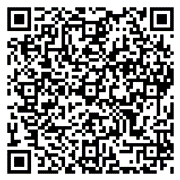 Articolo 47RIMBORSO SPESE DI PUBBLICAZIONELe spese di pubblicazione obbligatoria degli avvisi e dei bandi di gara sono rimborsate alla stazione appaltante dall'aggiudicatario secondo le modalità di cui al D.M n. 20 del 2017 del 02.12.2016. Tali somme saranno corrisposte alla Committente direttamente dall’Appaltatore ovvero potranno essere detratte in compensazione, da parte della Committente, nel primo pagamento utile da effettuarsi in favore dell’Appaltatore.Il presente è sottoscritto digitalmente dalle parti come sopra rappresentate attraverso il portale Acquisti HWTP all’interno della specifica sezione della gara di interesse. Al fine di perfezionare il rapporto contrattuale, il Contraente, previa ricezione della comunicazione contenente le istruzioni di firma e trasmissione, dovrà scaricare dall’apposita sezione del Portale HWTP la proposta contrattuale e procedere secondo quanto indicato nella suddetta comunicazione.Firmato digitalmente il presente atto, questo ed i relativi allegati dovranno esser caricati nell’apposita sezione della gara di interesse del Portale HWTP entro e non oltre 10 giorni dalla ricezione degli stessi./ [in caso di contratto con fornitore estero]Il presente è sottoscritto dalle parti come sopra rappresentate e scambiato attraverso il canale della posta elettronica certificata.Il presente contratto va inviato, debitamente firmato dal Legale Rappresentante della Contraente, unitamente agli allegati, entro 10 giorni dalla data di ricezione tramite PEC al seguente indirizzo: autostradeperlitalia@pec.autostrade.it.    Si prega la Contraente di trattenere la copia del presente atto firmata dalla Committente. /L'Appaltatore dichiara di conoscere ed approvare specificatamente, ai sensi e per gli effetti dell’art. 1341 c.c., le seguenti disposizioni del presente contratto d'appalto: Articolo Valutazione dei Lavori, Articolo Revisione ed aggiornamento del corrispettivo, Articolo Domicilio delle parti e comunicazioni all’Appaltatore, Articolo Cauzioni e coperture assicurative, Articolo Tempistica dell’Accordo Quadro e dei singoli contratti attuativi, Articolo Riserve dell'appaltatore, Articolo Tracciabilità dei flussi finanziari – nullità assoluta, Articolo Pagamenti, Articolo Oneri ed obblighi a carico dell’Appaltatore, Articolo Esecuzione in presenza di traffico – Obblighii ed oneri a carico dell’Appaltatore, Articolo Misure di sicurezza e provvedimenti di viabilità conseguenti ai Lavori, Articolo Interferenze, Articolo Residui da lavorazione - Rifiuti, Articolo Terre e rocce da scavo, Articolo Obblighi ed oneri a carico dell’appaltatore in materia di inquinamento ambientale, Articolo Prescrizioni a tutela dei lavoratori, Articolo Prevenzione degli infortuni – Piani di sicurezza, Articolo Prescrizioni in materia di sicurezza, Articolo Modifica del contratto durante il periodo di efficacia, Articolo Subappalti - Subcontratti, /Articolo Avvalimento,/ Articolo Danni da forza maggiore, Articolo Collaudo e Garanzie, Articolo Manutenzione, Articolo Proprietà industriale e commerciale-Brevetti, Articolo Manleva, Articolo Impegno di riservatezza, Articolo Pubblicità, Articolo Risoluzione del contratto-Clausola risolutiva espressa, Articolo Risarcimento danni – indennizzi, Articolo Risoluzione delle controversie – Foro competente, Articolo Codice Etico; Modello di Organizzazione, Gestione e Controllo Policy Anticorruzione, /Articolo Risoluzione del contratto ai sensi del D.Lgs. n. 159/2011 s.m.i./ Articolo Rimborso spese di pubblicazione. AUTOSTRADE PER L’ITALIA S.P.A.(Direttore -----------------)F.to: ---------------------------------(Amministratore Delegato)F.to: -------------------INFORMAZIONI RICHIESTE Indice campo TECNICO XML#CODICEAPPALTOCONTRATTO#N.ATTUATIVO esempio:  #023/CA/2020#1#2.1.1.11 <Causale>CODICE CIG2.1.2.7    < Codice CIG>CODICE CONTRATTO ATTUATIVO SAPesempio: 100000XXXX2.1.3.2     < IdDocumento>NUMERO SALesempio: 0112.1.7.1   <Riferimento Fase>IBAN2.4.2.13  <IBAN>ESIGIBILITA’ IVA Valori ammessi:[I]Iva ad esigibilità immediata, [D] iva ad esigibilità differita, [S] scissione dei pagamenti  – (split Payment)2.2.2.7     <EsigibilitaIVA>